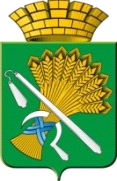 АДМИНИСТРАЦИЯ КАМЫШЛОВСКОГО ГОРОДСКОГО ОКРУГАП О С Т А Н О В Л Е Н И Еот 20.04.2023 N 403Об утверждении отчета об исполнении бюджета Камышловского городского округа за первый квартал 2023 года Во исполнение статьи 264.2 Бюджетного кодекса Российской Федерации, статьи 54 Положения о бюджетном процессе в Камышловском городском округе, утвержденного решением Думы Камышловского городского округа от 18.06.2015 № 491 «Об утверждении Положения о бюджетном процессе в Камышловском городском округе», рассмотрев представленный финансовым управлением администрации Камышловского городского округа отчет об исполнении бюджета Камышловского городского округа за первый квартал 2023 года, администрация Камышловского городского округа ПОСТАНОВЛЯЕТ:1. Утвердить отчет об исполнении бюджета Камышловского городского округа за первый квартал 2023 года в виде:1.1. сводных показателей исполнения бюджета Камышловского городского округа по доходам (Приложение №1);1.2. сводных показателей исполнения бюджета Камышловского городского округа по расходам (Приложение №2);1.3. сводных показателей исполнения бюджета Камышловского городского округа по источникам финансирования дефицита бюджета Камышловского городского округа (Приложение №3),1.4. сведений о численности муниципальных служащих Камышловского городского округа и работников муниципальных учреждений Камышловского городского округа (Приложение №4). 2. Направить отчет об исполнении бюджета Камышловского городского округа за первый квартал 2023 года в Думу Камышловского городского округа и Контрольный орган Камышловского городского округа для осуществления муниципального финансового контроля в ходе исполнения бюджета Камышловского городского округа.3. Настоящее постановление опубликовать в газете «Камышловские известия», разместить на официальном сайте администрации Камышловского городского округа в информационно-телекоммуникационной сети «Интернет».4. Контроль за исполнением настоящего постановления оставляю за собой.ГлаваКамышловского городского округа                                               А.В. ПоловниковПриложение №1
УТВЕРЖДЕНЫпостановлением администрации Камышловского городского округа от 20.04.2023 № 403Сводные показатели исполнения бюджета Камышловского городского округа по доходам за первый квартал 2023 годаПриложение №2
УТВЕРЖДЕНЫпостановлением администрации Камышловского городского округа от20.04.2023 № 403Сводные показатели исполнения бюджета Камышловского городского округа по расходам за первый квартал 2023 годаПриложение №3
УТВЕРЖДЕНЫпостановлением администрации Камышловского городского округа от 20.04.2023 № 403Сводные показатели исполнения бюджета Камышловского городского округа по источникам финансирования дефицита бюджета Камышловского городского округа за первый квартал 2023 годаПриложение №4
УТВЕРЖДЕНЫпостановлением администрации Камышловского городского округа от 20.04.2023 № 403Сведения о численности муниципальных служащих Камышловского городского округа и работников муниципальных учреждений Камышловского городского округа за первый квартал 2023 года№ п/пКод классификации доходов бюджетаНаименование администратора доходов бюджета, администратора поступлений в бюджет или кода классификации доходов бюджетаСумма средств предусмотренная на 2023 год в решении о бюджете Сумма средств, поступившая в бюджет в 2023 годуСумма средств, поступившая в бюджет в 2023 году№ п/пКод классификации доходов бюджетаНаименование администратора доходов бюджета, администратора поступлений в бюджет или кода классификации доходов бюджетаСумма средств предусмотренная на 2023 год в решении о бюджете в рубляхв процентах1234566000 1 00 00000 00 0000 000НАЛОГОВЫЕ И НЕНАЛОГОВЫЕ ДОХОДЫ460 441 000,0081 321 734,3017,667000 1 01 00000 00 0000 000  НАЛОГИ НА ПРИБЫЛЬ, ДОХОДЫ346 230 600,0064 663 129,2718,688000 1 01 02000 01 0000 110    Налог на доходы физических лиц346 230 600,0064 663 129,2718,689000 1 03 00000 00 0000 000  НАЛОГИ НА ТОВАРЫ (РАБОТЫ, УСЛУГИ), РЕАЛИЗУЕМЫЕ НА ТЕРРИТОРИИ РОССИЙСКОЙ ФЕДЕРАЦИИ24 072 000,006 293 447,2826,1410000 1 03 02000 01 0000 110    Акцизы по подакцизным товарам (продукции), производимым на территории Российской Федерации24 072 000,006 293 447,2826,1411000 1 05 00000 00 0000 000  НАЛОГИ НА СОВОКУПНЫЙ ДОХОД47 746 300,001 990 685,234,1712000 1 05 01000 00 0000 110    Налог, взимаемый в связи с применением упрощенной системы налогообложения43 943 000,002 127 633,164,8413000 1 05 02000 02 0000 110    Единый налог на вмененный доход для отдельных видов деятельности0,0028 785,5214000 1 05 04000 02 0000 110    Налог, взимаемый в связи с применением патентной системы налогообложения3 803 300,00-165 733,45-4,3615000 1 06 00000 00 0000 000  НАЛОГИ НА ИМУЩЕСТВО22 273 000,003 168 528,2414,2316000 1 06 01000 00 0000 110    Налог на имущество физических лиц6 628 000,00265 892,244,0117000 1 06 06000 00 0000 110    Земельный налог15 645 000,002 902 636,0018,5518000 1 08 00000 00 0000 000  ГОСУДАРСТВЕННАЯ ПОШЛИНА8 473 000,002 335 715,0227,5719000 1 08 03000 01 0000 110    Государственная пошлина по делам, рассматриваемым в судах общей юрисдикции, мировыми судьями8 473 000,002 335 715,0227,5720000 1 09 00000 00 0000 000  ЗАДОЛЖЕННОСТЬ И ПЕРЕРАСЧЕТЫ ПО ОТМЕНЕННЫМ НАЛОГАМ, СБОРАМ И ИНЫМ ОБЯЗАТЕЛЬНЫМ ПЛАТЕЖАМ0,001,3321000 1 09 07000 00 0000 110    Прочие налоги и сборы (по отмененным местным налогам и сборам)0,001,3322000 1 11 00000 00 0000 000  ДОХОДЫ ОТ ИСПОЛЬЗОВАНИЯ ИМУЩЕСТВА, НАХОДЯЩЕГОСЯ В ГОСУДАРСТВЕННОЙ И МУНИЦИПАЛЬНОЙ СОБСТВЕННОСТИ7 731 000,001 757 924,6222,7423000 1 11 05000 00 0000 120    Доходы, получаемые в виде арендной либо иной платы за передачу в возмездное пользование государственного и муниципального имущества (за исключением имущества бюджетных и автономных учреждений, а также имущества государственных и муниципальных унитарных предприятий, в том числе казенных)4 204 000,00805 508,1419,1624000 1 11 07000 00 0000 120    Платежи от государственных и муниципальных унитарных предприятий111 000,0060 618,0054,6125000 1 11 09000 00 0000 120    Прочие доходы от использования имущества и прав, находящихся в государственной и муниципальной собственности (за исключением имущества бюджетных и автономных учреждений, а также имущества государственных и муниципальных унитарных предприятий, в том числе казенных)3 416 000,00891 798,4826,1126000 1 12 00000 00 0000 000  ПЛАТЕЖИ ПРИ ПОЛЬЗОВАНИИ ПРИРОДНЫМИ РЕСУРСАМИ130 000,0074 595,1157,3827000 1 12 01000 01 0000 120    Плата за негативное воздействие на окружающую среду130 000,0074 595,1157,3828000 1 13 00000 00 0000 000  ДОХОДЫ ОТ ОКАЗАНИЯ ПЛАТНЫХ УСЛУГ И КОМПЕНСАЦИИ ЗАТРАТ ГОСУДАРСТВА878 700,00272 840,8331,0529000 1 13 01000 00 0000 130    Доходы от оказания платных услуг (работ)878 700,00271 120,0030,8530000 1 13 02000 00 0000 130    Доходы от компенсации затрат государства0,001 720,8331000 1 14 00000 00 0000 000  ДОХОДЫ ОТ ПРОДАЖИ МАТЕРИАЛЬНЫХ И НЕМАТЕРИАЛЬНЫХ АКТИВОВ1 200 000,00344 715,3228,7332000 1 14 02000 00 0000 000    Доходы от реализации имущества, находящегося в государственной и муниципальной собственности (за исключением движимого имущества бюджетных и автономных учреждений, а также имущества государственных и муниципальных унитарных предприятий, в том числе казенных)200 000,000,000,0033000 1 14 06000 00 0000 430    Доходы от продажи земельных участков, находящихся в государственной и муниципальной собственности1 000 000,00344 715,3234,4734000 1 16 00000 00 0000 000  ШТРАФЫ, САНКЦИИ, ВОЗМЕЩЕНИЕ УЩЕРБА1 610 400,00391 774,9324,3335000 1 16 01000 01 0000 140    Административные штрафы, установленные Кодексом Российской Федерации об административных правонарушениях654 500,00265 044,1040,5036000 1 16 10000 00 0000 140    Платежи в целях возмещения причиненного ущерба (убытков)955 900,00126 730,8313,2637000 1 17 00000 00 0000 000  ПРОЧИЕ НЕНАЛОГОВЫЕ ДОХОДЫ96 000,0028 377,1229,5638000 1 17 01000 00 0000 180    Невыясненные поступления0,007 921,3439000 1 17 05000 00 0000 180    Прочие неналоговые доходы96 000,0020 455,7821,3140000 2 00 00000 00 0000 000БЕЗВОЗМЕЗДНЫЕ ПОСТУПЛЕНИЯ1 363 054 737,25246 681 837,8818,1041000 2 02 00000 00 0000 000  БЕЗВОЗМЕЗДНЫЕ ПОСТУПЛЕНИЯ ОТ ДРУГИХ БЮДЖЕТОВ БЮДЖЕТНОЙ СИСТЕМЫ РОССИЙСКОЙ ФЕДЕРАЦИИ1 373 839 840,34257 466 940,9718,7442000 2 02 10000 00 0000 150    Дотации бюджетам бюджетной системы Российской Федерации334 428 000,0082 214 000,0024,5843000 2 02 20000 00 0000 150    Субсидии бюджетам бюджетной системы Российской Федерации (межбюджетные субсидии)411 842 640,3414 065 760,003,4244000 2 02 30000 00 0000 150    Субвенции бюджетам бюджетной системы Российской Федерации524 409 700,00151 682 756,2128,9245000 2 02 40000 00 0000 150    Иные межбюджетные трансферты103 159 500,009 504 424,769,2146000 2 19 00000 00 0000 000  ВОЗВРАТ ОСТАТКОВ СУБСИДИЙ, СУБВЕНЦИЙ И ИНЫХ МЕЖБЮДЖЕТНЫХ ТРАНСФЕРТОВ, ИМЕЮЩИХ ЦЕЛЕВОЕ НАЗНАЧЕНИЕ, ПРОШЛЫХ ЛЕТ-10 785 103,09-10 785 103,09100,0047000 2 19 00000 04 0000 150    Возврат остатков субсидий, субвенций и иных межбюджетных трансфертов, имеющих целевое назначение, прошлых лет из бюджетов городских округов-10 785 103,09-10 785 103,09100,00ИтогоИтогоИтого1 823 495 737,25328 003 572,1817,99Но-мер стро-киКод раздела, подразделаКод целевой статьиКод вида расходовНаименование раздела, подраздела, целевой статьи или вида расходовСумма  средств, предусмотренная в решении о бюджете на 2023 год, рублейУтвержденные бюджетные назначения на год с учетом уточнений, рублейРасходы местного бюджета, осуществленные в 2023 годуРасходы местного бюджета, осуществленные в 2023 годуНо-мер стро-киКод раздела, подразделаКод целевой статьиКод вида расходовНаименование раздела, подраздела, целевой статьи или вида расходовСумма  средств, предусмотренная в решении о бюджете на 2023 год, рублейУтвержденные бюджетные назначения на год с учетом уточнений, рублейв рубляхв процентах к сумме средств, отраженных в графе 712345678910100ОБЩЕГОСУДАРСТВЕННЫЕ ВОПРОСЫ159 322 562,15159 322 562,1535 125 899,5822,0520102  Функционирование высшего должностного лица субъекта Российской Федерации и муниципального образования3 000 153,003 000 153,00633 055,0121,10301029900000000    Непрограммные направления деятельности3 000 153,003 000 153,00633 055,0121,10401029900100000        Глава муниципального образования3 000 153,003 000 153,00633 055,0121,10501029900121000          Расходы бюджета на содержание органов местного самоуправления3 000 153,003 000 153,00633 055,0121,10601029900121000100            Расходы на выплаты персоналу в целях обеспечения выполнения функций государственными (муниципальными) органами, казенными учреждениями, органами управления государственными внебюджетными фондами3 000 153,003 000 153,00633 055,0121,10701029900121000120              Расходы на выплаты персоналу государственных (муниципальных) органов3 000 153,003 000 153,00633 055,0121,1080103  Функционирование законодательных (представительных) органов государственной власти и представительных органов муниципальных образований4 957 785,004 957 785,001 066 333,6621,51901039900000000    Непрограммные направления деятельности4 957 785,004 957 785,001 066 333,6621,511001039900200000        Центральный аппарат2 136 564,002 136 564,00528 207,4124,721101039900221000          Расходы бюджета на содержание органов местного самоуправления2 136 564,002 136 564,00528 207,4124,721201039900221000100            Расходы на выплаты персоналу в целях обеспечения выполнения функций государственными (муниципальными) органами, казенными учреждениями, органами управления государственными внебюджетными фондами1 855 769,001 855 769,00379 416,6720,451301039900221000120              Расходы на выплаты персоналу государственных (муниципальных) органов1 855 769,001 855 769,00379 416,6720,451401039900221000200            Закупка товаров, работ и услуг для обеспечения государственных (муниципальных) нужд280 795,00280 795,00148 790,7452,991501039900221000240              Иные закупки товаров, работ и услуг для обеспечения государственных (муниципальных) нужд280 795,00280 795,00148 790,7452,991601039900300000        Председатель представительного органа муниципального образования2 569 221,002 569 221,00538 126,2520,951701039900321000          Расходы бюджета на содержание органов местного самоуправления2 569 221,002 569 221,00538 126,2520,951801039900321000100            Расходы на выплаты персоналу в целях обеспечения выполнения функций государственными (муниципальными) органами, казенными учреждениями, органами управления государственными внебюджетными фондами2 569 221,002 569 221,00538 126,2520,951901039900321000120              Расходы на выплаты персоналу государственных (муниципальных) органов2 569 221,002 569 221,00538 126,2520,952001039900400000        Депутаты представительного органа муниципального образования252 000,00252 000,000,000,002101039900421000          Расходы бюджета на содержание органов местного самоуправления252 000,00252 000,000,000,002201039900421000100            Расходы на выплаты персоналу в целях обеспечения выполнения функций государственными (муниципальными) органами, казенными учреждениями, органами управления государственными внебюджетными фондами252 000,00252 000,000,000,002301039900421000120              Расходы на выплаты персоналу государственных (муниципальных) органов252 000,00252 000,000,000,00240104  Функционирование Правительства Российской Федерации, высших исполнительных органов государственной власти субъектов Российской Федерации, местных администраций55 764 204,9555 764 204,9513 505 590,5624,222501049900000000    Непрограммные направления деятельности55 764 204,9555 764 204,9513 505 590,5624,222601049900200000        Центральный аппарат55 764 204,9555 764 204,9513 505 590,5624,222701049900221000          Расходы бюджета на содержание органов местного самоуправления55 764 204,9555 764 204,9513 505 590,5624,222801049900221000100            Расходы на выплаты персоналу в целях обеспечения выполнения функций государственными (муниципальными) органами, казенными учреждениями, органами управления государственными внебюджетными фондами54 634 397,0054 633 561,0013 140 122,6224,052901049900221000120              Расходы на выплаты персоналу государственных (муниципальных) органов54 634 397,0054 633 561,0013 140 122,6224,053001049900221000200            Закупка товаров, работ и услуг для обеспечения государственных (муниципальных) нужд1 079 807,951 080 643,95315 467,9429,193101049900221000240              Иные закупки товаров, работ и услуг для обеспечения государственных (муниципальных) нужд1 079 807,951 080 643,95315 467,9429,193201049900221000800            Иные бюджетные ассигнования50 000,0050 000,0050 000,00100,003301049900221000850              Уплата налогов, сборов и иных платежей50 000,0050 000,0050 000,00100,00340105  Судебная система2 500,002 500,000,000,003501050100000000    Муниципальная программа "Развитие социально-экономического комплекса Камышловского городского округа на 2021 - 2027 годы"2 500,002 500,000,000,0036010501I0000000      Подпрограмма "Обеспечение реализации мероприятий муниципальной программы "Развитие социально-экономического комплекса Камышловского городского округа на 2021 - 2027 годы"2 500,002 500,000,000,0037010501I0300000        Субвенции, предоставляемые за счет субвенции областному бюджету из федерального бюджета, для финансирования расходов на осуществление государственных полномочий по составлению списков кандидатов в присяжные заседатели федеральных судов общей юрисдикции по муниципальным образованиям, расположенным на территории Свердловской области2 500,002 500,000,000,0038010501I0351200          Расходы за счет субвенции из областного бюджета на финансирование расходов на осуществление государственных полномочий по составлению списков кандидатов в присяжные заседатели федеральных судов общей юрисдикции по муниципальным образованиям, расположенным на территории Свердловской области2 500,002 500,000,000,0039010501I0351200200            Закупка товаров, работ и услуг для обеспечения государственных (муниципальных) нужд2 500,002 500,000,000,0040010501I0351200240              Иные закупки товаров, работ и услуг для обеспечения государственных (муниципальных) нужд2 500,002 500,000,000,00410106  Обеспечение деятельности финансовых, налоговых и таможенных органов и органов финансового (финансово-бюджетного) надзора21 777 533,0021 777 533,005 223 770,2223,994201069900000000    Непрограммные направления деятельности21 777 533,0021 777 533,005 223 770,2223,994301069900200000        Центральный аппарат19 208 311,0019 208 311,004 625 885,2124,084401069900221000          Расходы бюджета на содержание органов местного самоуправления19 208 311,0019 208 311,004 625 885,2124,084501069900221000100            Расходы на выплаты персоналу в целях обеспечения выполнения функций государственными (муниципальными) органами, казенными учреждениями, органами управления государственными внебюджетными фондами16 946 358,0016 946 358,003 625 117,0321,394601069900221000120              Расходы на выплаты персоналу государственных (муниципальных) органов16 946 358,0016 946 358,003 625 117,0321,394701069900221000200            Закупка товаров, работ и услуг для обеспечения государственных (муниципальных) нужд2 261 953,002 261 953,001 000 768,1844,244801069900221000240              Иные закупки товаров, работ и услуг для обеспечения государственных (муниципальных) нужд2 261 953,002 261 953,001 000 768,1844,244901069900500000        Председатель контрольного органа муниципального образования2 569 222,002 569 222,00597 885,0123,275001069900521000          Расходы бюджета на содержание органов местного самоуправления2 569 222,002 569 222,00597 885,0123,275101069900521000100            Расходы на выплаты персоналу в целях обеспечения выполнения функций государственными (муниципальными) органами, казенными учреждениями, органами управления государственными внебюджетными фондами2 569 222,002 569 222,00597 885,0123,275201069900521000120              Расходы на выплаты персоналу государственных (муниципальных) органов2 569 222,002 569 222,00597 885,0123,27530111  Резервные фонды300 000,00300 000,000,000,005401119900000000    Непрограммные направления деятельности300 000,00300 000,000,000,005501119901200000        Резервный фонд администрации Камышловского городского округа300 000,00300 000,000,000,005601119901220000          Расходы местного бюджета300 000,00300 000,000,000,005701119901220000800            Иные бюджетные ассигнования300 000,00300 000,000,000,005801119901220000870              Резервные средства300 000,00300 000,000,000,00590113  Другие общегосударственные вопросы73 520 386,2073 520 386,2014 697 150,1319,996001130100000000    Муниципальная программа "Развитие социально-экономического комплекса Камышловского городского округа на 2021 - 2027 годы"18 332 157,3118 332 157,313 768 604,2520,5661011301F0000000      Подпрограмма "Обеспечение деятельности по комплектованию, учету, хранению и использованию архивных документов"6 636 000,006 636 000,001 377 249,0020,7562011301F0100000        Осуществление государственных полномочий органами местного самоуправления по хранению, комплектованию, учету и использованию архивных документов, относящихся к государственной собственности Свердловской области1 136 000,001 136 000,002 250,000,2063011301F0146100          Расходы за счет субвенции из областного бюджета на осуществление государственных полномочий органами местного самоуправления по хранению, комплектованию, учету и использованию архивных документов, относящихся к государственной собственности Свердловской области1 136 000,001 136 000,002 250,000,2064011301F0146100200            Закупка товаров, работ и услуг для обеспечения государственных (муниципальных) нужд1 136 000,001 136 000,002 250,000,2065011301F0146100240              Иные закупки товаров, работ и услуг для обеспечения государственных (муниципальных) нужд1 136 000,001 136 000,002 250,000,2066011301F0200000        Организация деятельности муниципального архива5 500 000,005 500 000,001 374 999,0025,0067011301F0220000          Расходы местного бюджета5 500 000,005 500 000,001 374 999,0025,0068011301F0220000600            Предоставление субсидий бюджетным, автономным учреждениям и иным некоммерческим организациям5 500 000,005 500 000,001 374 999,0025,0069011301F0220000610              Субсидии бюджетным учреждениям5 500 000,005 500 000,001 374 999,0025,0070011301I0000000      Подпрограмма "Обеспечение реализации мероприятий муниципальной программы "Развитие социально-экономического комплекса Камышловского городского округа на 2021 - 2027 годы"11 696 157,3111 696 157,312 391 355,2520,4571011301I0100000        Осуществление государственного полномочия Свердловской области по созданию административных комиссий115 200,00115 200,0018 867,1916,3872011301I0141200          Расходы за счет субвенции из областного бюджета на осуществление государственного полномочия Свердловской области по созданию административных комиссий115 200,00115 200,0018 867,1916,3873011301I0141200100            Расходы на выплаты персоналу в целях обеспечения выполнения функций государственными (муниципальными) органами, казенными учреждениями, органами управления государственными внебюджетными фондами107 446,00107 446,0018 867,1917,5674011301I0141200120              Расходы на выплаты персоналу государственных (муниципальных) органов107 446,00107 446,0018 867,1917,5675011301I0141200200            Закупка товаров, работ и услуг для обеспечения государственных (муниципальных) нужд7 754,007 754,000,000,0076011301I0141200240              Иные закупки товаров, работ и услуг для обеспечения государственных (муниципальных) нужд7 754,007 754,000,000,0077011301I0200000        Осуществление государственного полномочия Свердловской области по определению перечня должностных лиц, уполномоченных составлять протоколы об административных правонарушениях, предусмотренных законом Свердловской области200,00200,000,000,0078011301I0241100          Расходы за счет субвенции из областного бюджета на осуществление государственного полномочия Свердловской области по определению перечня должностных лиц, уполномоченных составлять протоколы об административных правонарушениях, предусмотренных законом Свердловской области200,00200,000,000,0079011301I0241100200            Закупка товаров, работ и услуг для обеспечения государственных (муниципальных) нужд200,00200,000,000,0080011301I0241100240              Иные закупки товаров, работ и услуг для обеспечения государственных (муниципальных) нужд200,00200,000,000,0081011301I0400000        Обеспечение деятельности муниципальных учреждений11 580 757,3111 580 757,312 372 488,0620,4982011301I0420000          Расходы местного бюджета11 580 757,3111 580 757,312 372 488,0620,4983011301I0420000100            Расходы на выплаты персоналу в целях обеспечения выполнения функций государственными (муниципальными) органами, казенными учреждениями, органами управления государственными внебюджетными фондами5 527 105,005 527 105,001 463 671,8226,4884011301I0420000110              Расходы на выплаты персоналу казенных учреждений5 527 105,005 527 105,001 463 671,8226,4885011301I0420000200            Закупка товаров, работ и услуг для обеспечения государственных (муниципальных) нужд6 045 652,316 045 652,31901 450,2414,9186011301I0420000240              Иные закупки товаров, работ и услуг для обеспечения государственных (муниципальных) нужд6 045 652,316 045 652,31901 450,2414,9187011301I0420000800            Иные бюджетные ассигнования8 000,008 000,007 366,0092,0888011301I0420000850              Уплата налогов, сборов и иных платежей8 000,008 000,007 366,0092,088901130200000000    Муниципальная программа "Развитие образования, культуры, спорта и молодежной политики в Камышловском городском округе до 2027 года"200 000,00200 000,000,000,0090011302A0000000      Подпрограмма "Профилактика асоциальных явлений в Камышловском городском округе"200 000,00200 000,000,000,0091011302A0100000        Мероприятия по профилактике асоциальных явлений200 000,00200 000,000,000,0092011302A0120000          Расходы местного бюджета200 000,00200 000,000,000,0093011302A0120000600            Предоставление субсидий бюджетным, автономным учреждениям и иным некоммерческим организациям200 000,00200 000,000,000,0094011302A0120000620              Субсидии автономным учреждениям200 000,00200 000,000,000,009501130300000000    Муниципальная программа "Повышение эффективности управления муниципальной собственностью Камышловского городского округа на 2021-2027 годы"1 634 055,691 634 055,69679 712,9641,609601130300100000        Инвентаризация и оценка муниципального имущества700 000,00700 000,0094 754,0013,549701130300120000          Расходы местного бюджета700 000,00700 000,0094 754,0013,549801130300120000200            Закупка товаров, работ и услуг для обеспечения государственных (муниципальных) нужд700 000,00700 000,0094 754,0013,549901130300120000240              Иные закупки товаров, работ и услуг для обеспечения государственных (муниципальных) нужд700 000,00700 000,0094 754,0013,5410001130300200000        Межевание земельных участков300 000,00300 000,0076 000,0025,3310101130300220000          Расходы местного бюджета300 000,00300 000,0076 000,0025,3310201130300220000200            Закупка товаров, работ и услуг для обеспечения государственных (муниципальных) нужд300 000,00300 000,0076 000,0025,3310301130300220000240              Иные закупки товаров, работ и услуг для обеспечения государственных (муниципальных) нужд300 000,00300 000,0076 000,0025,3310401130309900000        Прочие расходы на управление и содержание программы634 055,69634 055,69508 958,9680,2710501130309920000          Расходы местного бюджета634 055,69634 055,69508 958,9680,2710601130309920000200            Закупка товаров, работ и услуг для обеспечения государственных (муниципальных) нужд634 055,69634 055,69508 958,9680,2710701130309920000240              Иные закупки товаров, работ и услуг для обеспечения государственных (муниципальных) нужд634 055,69634 055,69508 958,9680,2710801130600000000    Муниципальная программа "Профилактика экстремизма и гармонизация межнациональных и межконфессиональных отношений в Камышловском городском округе до 2028 года"177 000,00177 000,000,000,0010901130600100000        Мероприятия по гармонизации межэтнических отношений177 000,00177 000,000,000,0011001130600120000          Расходы местного бюджета177 000,00177 000,000,000,0011101130600120000200            Закупка товаров, работ и услуг для обеспечения государственных (муниципальных) нужд177 000,00177 000,000,000,0011201130600120000240              Иные закупки товаров, работ и услуг для обеспечения государственных (муниципальных) нужд177 000,00177 000,000,000,0011301139900000000    Непрограммные направления деятельности53 177 173,2053 177 173,2010 248 832,9219,2711401139900800000        Исполнение судебных актов, предусматривающих обращение взыскания на средства местного бюджета по денежным обязательствам муниципальных учреждений Камышловского городского округа12 217 957,2012 217 957,2010 248 832,9283,8811501139900820000          Расходы местного бюджета12 217 957,2012 217 957,2010 248 832,9283,8811601139900820000800            Иные бюджетные ассигнования12 217 957,2012 217 957,2010 248 832,9283,8811701139900820000830              Исполнение судебных актов12 217 957,2012 217 957,2010 248 832,9283,8811801139900900000        Исполнение судебных актов по искам к Камышловскому городскому округу о возмещении вреда, причиненного гражданину или юридическому лицу в результате незаконных действий (бездействия) государственных органов либо должностных лиц этих органов40 959 216,0040 959 216,000,000,0011901139900920000          Расходы местного бюджета40 959 216,0040 959 216,000,000,0012001139900920000800            Иные бюджетные ассигнования40 959 216,0040 959 216,000,000,0012101139900920000830              Исполнение судебных актов40 959 216,0040 959 216,000,000,001220300НАЦИОНАЛЬНАЯ БЕЗОПАСНОСТЬ И ПРАВООХРАНИТЕЛЬНАЯ ДЕЯТЕЛЬНОСТЬ10 346 638,0010 346 638,001 626 194,9815,721230309  Гражданская оборона400 000,00400 000,000,000,0012403090100000000    Муниципальная программа "Развитие социально-экономического комплекса Камышловского городского округа на 2021 - 2027 годы"400 000,00400 000,000,000,00125030901A0000000      Подпрограмма "Обеспечение мероприятий по гражданской обороне, предупреждению чрезвычайных ситуаций природного и техногенного характера, безопасности людей на водных объектах на территории Камышловского городского округа"400 000,00400 000,000,000,00126030901A0100000        Подготовка и содержание в готовности необходимых сил и средств для защиты населения и территории от чрезвычайных ситуаций400 000,00400 000,000,000,00127030901A0120000          Расходы местного бюджета400 000,00400 000,000,000,00128030901A0120000200            Закупка товаров, работ и услуг для обеспечения государственных (муниципальных) нужд400 000,00400 000,000,000,00129030901A0120000240              Иные закупки товаров, работ и услуг для обеспечения государственных (муниципальных) нужд400 000,00400 000,000,000,001300310  Защита населения и территории от чрезвычайных ситуаций природного и техногенного характера, пожарная безопасность9 658 438,009 658 438,001 626 194,9816,8413103100100000000    Муниципальная программа "Развитие социально-экономического комплекса Камышловского городского округа на 2021 - 2027 годы"9 658 438,009 658 438,001 626 194,9816,84132031001A0000000      Подпрограмма "Обеспечение мероприятий по гражданской обороне, предупреждению чрезвычайных ситуаций природного и техногенного характера, безопасности людей на водных объектах на территории Камышловского городского округа"146 000,00146 000,0021 000,0014,38133031001A0200000        Обеспечение защиты населения от опасностей, возникающих при ведении военных действий или вследствие этих действий, от чрезвычайных ситуаций природного и техногенного характера146 000,00146 000,0021 000,0014,38134031001A0220000          Расходы местного бюджета146 000,00146 000,0021 000,0014,38135031001A0220000200            Закупка товаров, работ и услуг для обеспечения государственных (муниципальных) нужд146 000,00146 000,0021 000,0014,38136031001A0220000240              Иные закупки товаров, работ и услуг для обеспечения государственных (муниципальных) нужд146 000,00146 000,0021 000,0014,38137031001D0000000      Подпрограмма "Пожарная безопасность на территории Камышловского городского округа"821 500,00821 500,000,000,00138031001D0100000        Повышения уровня пожарной защиты территории Камышловского городского округа91 500,0091 500,000,000,00139031001D0120000          Расходы местного бюджета91 500,0091 500,000,000,00140031001D0120000200            Закупка товаров, работ и услуг для обеспечения государственных (муниципальных) нужд91 500,0091 500,000,000,00141031001D0120000240              Иные закупки товаров, работ и услуг для обеспечения государственных (муниципальных) нужд91 500,0091 500,000,000,00142031001D0200000        Профилактика пожарной безопасности на территории Камышловского городского округа730 000,00730 000,000,000,00143031001D0220000          Расходы местного бюджета730 000,00730 000,000,000,00144031001D0220000200            Закупка товаров, работ и услуг для обеспечения государственных (муниципальных) нужд730 000,00730 000,000,000,00145031001D0220000240              Иные закупки товаров, работ и услуг для обеспечения государственных (муниципальных) нужд730 000,00730 000,000,000,00146031001I0000000      Подпрограмма "Обеспечение реализации мероприятий муниципальной программы "Развитие социально-экономического комплекса Камышловского городского округа на 2021 - 2027 годы"8 690 938,008 690 938,001 605 194,9818,47147031001I0400000        Обеспечение деятельности муниципальных учреждений8 690 938,008 690 938,001 605 194,9818,47148031001I0420000          Расходы местного бюджета8 690 938,008 690 938,001 605 194,9818,47149031001I0420000100            Расходы на выплаты персоналу в целях обеспечения выполнения функций государственными (муниципальными) органами, казенными учреждениями, органами управления государственными внебюджетными фондами7 895 030,007 895 030,001 542 423,2219,54150031001I0420000110              Расходы на выплаты персоналу казенных учреждений7 895 030,007 895 030,001 542 423,2219,54151031001I0420000200            Закупка товаров, работ и услуг для обеспечения государственных (муниципальных) нужд795 908,00795 908,0062 771,767,89152031001I0420000240              Иные закупки товаров, работ и услуг для обеспечения государственных (муниципальных) нужд795 908,00795 908,0062 771,767,891530314  Другие вопросы в области национальной безопасности и правоохранительной деятельности288 200,00288 200,000,000,0015403140500000000    Муниципальная программа "Профилактика терроризма, а также минимизация и (или) ликвидация последствий его проявлений в Камышловском городском округе на 2022 - 2028 годы"288 200,00288 200,000,000,0015503140500400000        Установка и содержание технических средств охраны (видеонаблюдение, сигнализация, тревожные кнопки, турникеты и т.д.)268 200,00268 200,000,000,0015603140500420000          Расходы местного бюджета268 200,00268 200,000,000,0015703140500420000200            Закупка товаров, работ и услуг для обеспечения государственных (муниципальных) нужд268 200,00268 200,000,000,0015803140500420000240              Иные закупки товаров, работ и услуг для обеспечения государственных (муниципальных) нужд268 200,00268 200,000,000,0015903140500600000        Обеспечение выпуска и размещения печатной продукции по вопросам профилактики терроризма20 000,0020 000,000,000,0016003140500620000          Расходы местного бюджета20 000,0020 000,000,000,0016103140500620000200            Закупка товаров, работ и услуг для обеспечения государственных (муниципальных) нужд20 000,0020 000,000,000,0016203140500620000240              Иные закупки товаров, работ и услуг для обеспечения государственных (муниципальных) нужд20 000,0020 000,000,000,001630400НАЦИОНАЛЬНАЯ ЭКОНОМИКА152 685 248,79152 685 248,7914 371 641,939,411640405  Сельское хозяйство и рыболовство842 100,00842 100,0084 525,0010,0416504050100000000    Муниципальная программа "Развитие социально-экономического комплекса Камышловского городского округа на 2021 - 2027 годы"842 100,00842 100,0084 525,0010,0416604050160000000      Подпрограмма "Охрана окружающей среды Камышловского городского округа"842 100,00842 100,0084 525,0010,0416704050160200000        Осуществление государственного полномочия Свердловской области в сфере организации мероприятий при осуществлении деятельности по обращению с животными без владельцев627 700,00627 700,0084 525,0013,4716804050160242П00          Расходы за счет субвенции из областного бюджета на осуществление государственного полномочия Свердловской области в сфере организации мероприятий при осуществлении деятельности по обращению с животными без владельцев627 700,00627 700,0084 525,0013,4716904050160242П00200            Закупка товаров, работ и услуг для обеспечения государственных (муниципальных) нужд627 700,00627 700,0084 525,0013,4717004050160242П00240              Иные закупки товаров, работ и услуг для обеспечения государственных (муниципальных) нужд627 700,00627 700,0084 525,0013,4717104050160400000        Осуществление государственного полномочия Свердловской области по организации проведения на территории Свердловской области мероприятий по предупреждению и ликвидации болезней животных214 400,00214 400,000,000,0017204050160442П10          Расходы за счет субвенции из областного бюджета на осуществление государственного полномочия Свердловской области по организации проведения на территории Свердловской области мероприятий по предупреждению и ликвидации болезней животных214 400,00214 400,000,000,0017304050160442П10200            Закупка товаров, работ и услуг для обеспечения государственных (муниципальных) нужд214 400,00214 400,000,000,0017404050160442П10240              Иные закупки товаров, работ и услуг для обеспечения государственных (муниципальных) нужд214 400,00214 400,000,000,001750407  Лесное хозяйство890 998,00890 998,00152 081,8517,0717604070100000000    Муниципальная программа "Развитие социально-экономического комплекса Камышловского городского округа на 2021 - 2027 годы"690 998,00690 998,00152 081,8522,01177040701I0000000      Подпрограмма "Обеспечение реализации мероприятий муниципальной программы "Развитие социально-экономического комплекса Камышловского городского округа на 2021 - 2027 годы"690 998,00690 998,00152 081,8522,01178040701I0400000        Обеспечение деятельности муниципальных учреждений690 998,00690 998,00152 081,8522,01179040701I0420000          Расходы местного бюджета690 998,00690 998,00152 081,8522,01180040701I0420000100            Расходы на выплаты персоналу в целях обеспечения выполнения функций государственными (муниципальными) органами, казенными учреждениями, органами управления государственными внебюджетными фондами662 998,00662 998,00152 081,8522,94181040701I0420000110              Расходы на выплаты персоналу казенных учреждений662 998,00662 998,00152 081,8522,94182040701I0420000200            Закупка товаров, работ и услуг для обеспечения государственных (муниципальных) нужд28 000,0028 000,000,000,00183040701I0420000240              Иные закупки товаров, работ и услуг для обеспечения государственных (муниципальных) нужд28 000,0028 000,000,000,0018404079900000000    Непрограммные направления деятельности200 000,00200 000,000,000,0018504079901300000        Организация осуществления мер пожарной безопасности в лесах100 000,00100 000,000,000,0018604079901320000          Расходы местного бюджета100 000,00100 000,000,000,0018704079901320000200            Закупка товаров, работ и услуг для обеспечения государственных (муниципальных) нужд100 000,00100 000,000,000,0018804079901320000240              Иные закупки товаров, работ и услуг для обеспечения государственных (муниципальных) нужд100 000,00100 000,000,000,0018904079902000000        Организация использования и охраны городских лесов100 000,00100 000,000,000,0019004079902020000          Расходы местного бюджета100 000,00100 000,000,000,0019104079902020000200            Закупка товаров, работ и услуг для обеспечения государственных (муниципальных) нужд100 000,00100 000,000,000,0019204079902020000240              Иные закупки товаров, работ и услуг для обеспечения государственных (муниципальных) нужд100 000,00100 000,000,000,001930408  Транспорт1 632 700,001 632 700,00220 000,0013,4719404080100000000    Муниципальная программа "Развитие социально-экономического комплекса Камышловского городского округа на 2021 - 2027 годы"1 632 700,001 632 700,00220 000,0013,4719504080120000000      Подпрограмма "Развитие транспортного комплекса на территории Камышловского городского округа"1 632 700,001 632 700,00220 000,0013,4719604080120100000        Обеспечение осуществления регулярных перевозок пассажиров автомобильным транспортом (автобусами) на территории Камышловского городского округа1 632 700,001 632 700,00220 000,0013,4719704080120120000          Расходы местного бюджета1 632 700,001 632 700,00220 000,0013,4719804080120120000200            Закупка товаров, работ и услуг для обеспечения государственных (муниципальных) нужд1 632 700,001 632 700,00220 000,0013,4719904080120120000240              Иные закупки товаров, работ и услуг для обеспечения государственных (муниципальных) нужд1 632 700,001 632 700,00220 000,0013,472000409  Дорожное хозяйство (дорожные фонды)147 862 550,79147 862 550,7913 915 035,089,4120104090100000000    Муниципальная программа "Развитие социально-экономического комплекса Камышловского городского округа на 2021 - 2027 годы"147 862 550,79147 862 550,7913 915 035,089,4120204090170000000      Подпрограмма "Обеспечение мероприятий по повышению безопасности дорожного движения на территории Камышловского городского округа"134 426 913,79134 426 913,7911 094 669,438,2520304090170100000        Содержание и ремонт автомобильных дорог местного значения63 193 112,9663 193 112,967 062 546,5511,1820404090170120000          Расходы местного бюджета63 193 112,9663 193 112,967 062 546,5511,1820504090170120000200            Закупка товаров, работ и услуг для обеспечения государственных (муниципальных) нужд63 193 112,9663 193 112,967 062 546,5511,1820604090170120000240              Иные закупки товаров, работ и услуг для обеспечения государственных (муниципальных) нужд63 193 112,9663 193 112,967 062 546,5511,1820704090170200000        Обслуживание светофорных объектов2 119 224,832 119 224,83332 156,8815,6720804090170220000          Расходы местного бюджета2 119 224,832 119 224,83332 156,8815,6720904090170220000200            Закупка товаров, работ и услуг для обеспечения государственных (муниципальных) нужд2 119 224,832 119 224,83332 156,8815,6721004090170220000240              Иные закупки товаров, работ и услуг для обеспечения государственных (муниципальных) нужд2 119 224,832 119 224,83332 156,8815,6721104090170500000        Строительство и реконструкция автомобильных дорог местного значения69 114 576,0069 114 576,003 699 966,005,3521204090170526040          Реконструкция улицы Насоновской в городе Камышлове Свердловской области4 000 000,004 000 000,003 699 966,0092,5021304090170526040400            Капитальные вложения в объекты государственной (муниципальной) собственности4 000 000,004 000 000,003 699 966,0092,5021404090170526040410              Бюджетные инвестиции4 000 000,004 000 000,003 699 966,0092,5021504090170526050          Реконструкция улично-дорожной сети в жилой застройке в городе Камышлове Свердловской области1 034 681,261 034 681,260,000,0021604090170526050400            Капитальные вложения в объекты государственной (муниципальной) собственности1 034 681,261 034 681,260,000,0021704090170526050410              Бюджетные инвестиции1 034 681,261 034 681,260,000,0021804090170544600          Расходы за счет иных межбюджетных трансфертов из областного бюджета на реконструкцию улично-дорожной сети в жилой застройке в городе Камышлове Свердловской области60 875 900,0060 875 900,000,000,0021904090170544600400            Капитальные вложения в объекты государственной (муниципальной) собственности60 875 900,0060 875 900,000,000,0022004090170544600410              Бюджетные инвестиции60 875 900,0060 875 900,000,000,00221040901705S4600          Расходы бюджета, в целях софинансирования которых из областного бюджета предоставлены иные межбюджетные трансферты на реконструкцию улично-дорожной сети в жилой застройке в городе Камышлове Свердловской области3 203 994,743 203 994,740,000,00222040901705S4600400            Капитальные вложения в объекты государственной (муниципальной) собственности3 203 994,743 203 994,740,000,00223040901705S4600410              Бюджетные инвестиции3 203 994,743 203 994,740,000,00224040901I0000000      Подпрограмма "Обеспечение реализации мероприятий муниципальной программы "Развитие социально-экономического комплекса Камышловского городского округа на 2021 - 2027 годы"13 435 637,0013 435 637,002 820 365,6520,99225040901I0400000        Обеспечение деятельности муниципальных учреждений13 435 637,0013 435 637,002 820 365,6520,99226040901I0420000          Расходы местного бюджета13 435 637,0013 435 637,002 820 365,6520,99227040901I0420000100            Расходы на выплаты персоналу в целях обеспечения выполнения функций государственными (муниципальными) органами, казенными учреждениями, органами управления государственными внебюджетными фондами10 976 053,0010 976 053,002 478 902,0322,58228040901I0420000110              Расходы на выплаты персоналу казенных учреждений10 976 053,0010 976 053,002 478 902,0322,58229040901I0420000200            Закупка товаров, работ и услуг для обеспечения государственных (муниципальных) нужд2 427 584,002 427 584,00337 150,6213,89230040901I0420000240              Иные закупки товаров, работ и услуг для обеспечения государственных (муниципальных) нужд2 427 584,002 427 584,00337 150,6213,89231040901I0420000800            Иные бюджетные ассигнования32 000,0032 000,004 313,0013,48232040901I0420000850              Уплата налогов, сборов и иных платежей32 000,0032 000,004 313,0013,482330412  Другие вопросы в области национальной экономики1 456 900,001 456 900,000,000,0023404120100000000    Муниципальная программа "Развитие социально-экономического комплекса Камышловского городского округа на 2021 - 2027 годы"1 456 900,001 456 900,000,000,0023504120110000000      Подпрограмма "Стимулирование развития инфраструктуры Камышловского городского округа"1 190 000,001 190 000,000,000,0023604120110100000        Подготовка документации по планировке территорий в целях создания условий для развития капитального строительства, в т.ч. жилищного500 000,00500 000,000,000,0023704120110120000          Расходы местного бюджета500 000,00500 000,000,000,0023804120110120000200            Закупка товаров, работ и услуг для обеспечения государственных (муниципальных) нужд500 000,00500 000,000,000,0023904120110120000240              Иные закупки товаров, работ и услуг для обеспечения государственных (муниципальных) нужд500 000,00500 000,000,000,0024004120110300000        Проведение землеустроительных работ по описанию местоположения границ территориальных зон и границы Камышловского городского округа390 000,00390 000,000,000,0024104120110320000          Расходы местного бюджета390 000,00390 000,000,000,0024204120110320000200            Закупка товаров, работ и услуг для обеспечения государственных (муниципальных) нужд390 000,00390 000,000,000,0024304120110320000240              Иные закупки товаров, работ и услуг для обеспечения государственных (муниципальных) нужд390 000,00390 000,000,000,0024404120110500000        Создание, внесение изменений и перевод в электронный вид документов территориального планирования и градостроительного зонирования Камышловского городского округа300 000,00300 000,000,000,0024504120110520000          Расходы местного бюджета300 000,00300 000,000,000,0024604120110520000200            Закупка товаров, работ и услуг для обеспечения государственных (муниципальных) нужд300 000,00300 000,000,000,0024704120110520000240              Иные закупки товаров, работ и услуг для обеспечения государственных (муниципальных) нужд300 000,00300 000,000,000,0024804120190000000      Подпрограмма "Развитие малого и среднего предпринимательства на территории Камышловского городского округа"266 900,00266 900,000,000,0024904120190100000        Предоставление субсидий на основе конкурсного отбора субъектов малого и среднего предпринимательства в приоритетных для муниципального образования видов деятельности266 900,00266 900,000,000,0025004120190120000          Расходы местного бюджета266 900,00266 900,000,000,0025104120190120000800            Иные бюджетные ассигнования266 900,00266 900,000,000,0025204120190120000810              Субсидии юридическим лицам (кроме некоммерческих организаций), индивидуальным предпринимателям, физическим лицам - производителям товаров, работ, услуг266 900,00266 900,000,000,002530500ЖИЛИЩНО-КОММУНАЛЬНОЕ ХОЗЯЙСТВО360 609 025,58360 559 025,586 151 963,801,712540501  Жилищное хозяйство177 602 149,00177 602 149,00393 367,990,2225505010100000000    Муниципальная программа "Развитие социально-экономического комплекса Камышловского городского округа на 2021 - 2027 годы"177 488 264,00177 488 264,00393 367,990,22256050101J0000000      Подпрограмма "Ремонт муниципального жилого фонда на территории Камышловского городского округа"1 996 850,551 996 850,55393 367,9919,70257050101J0100000        Уплата взноса на капитальный ремонт общего имущества в многоквартирных домах1 996 850,551 996 850,55393 367,9919,70258050101J0120000          Расходы местного бюджета1 996 850,551 996 850,55393 367,9919,70259050101J0120000200            Закупка товаров, работ и услуг для обеспечения государственных (муниципальных) нужд1 996 850,551 996 850,55393 367,9919,70260050101J0120000240              Иные закупки товаров, работ и услуг для обеспечения государственных (муниципальных) нужд1 996 850,551 996 850,55393 367,9919,70261050101L0000000      Подпрограмма "Переселение граждан на территории Камышловского городского округа из аварийного жилищного фонда"175 491 413,45175 491 413,450,000,00262050101L0100000        Оценка жилых и нежилых помещений360 000,00360 000,000,000,00263050101L0120000          Расходы местного бюджета360 000,00360 000,000,000,00264050101L0120000200            Закупка товаров, работ и услуг для обеспечения государственных (муниципальных) нужд360 000,00360 000,000,000,00265050101L0120000240              Иные закупки товаров, работ и услуг для обеспечения государственных (муниципальных) нужд360 000,00360 000,000,000,00266050101LF300000        Федеральный проект "Обеспечение устойчивого сокращения непригодного для проживания жилищного фонда"175 131 413,45175 131 413,450,000,00267050101LF367483          Переселение граждан на территории Камышловского городского округа из аварийного жилищного фонда в 2021-2025 годах (за счет средств государственной корпорации - Фонда содействия реформированию жилищно-коммунального хозяйства)162 402 231,15162 402 231,150,000,00268050101LF367483400            Капитальные вложения в объекты государственной (муниципальной) собственности162 402 231,15162 402 231,150,000,00269050101LF367483410              Бюджетные инвестиции162 402 231,15162 402 231,150,000,00270050101LF367484          Переселение граждан на территории Камышловского городского округа из аварийного жилищного фонда в 2021-2025 годах (за счет средств областного бюджета)10 977 868,1610 977 868,160,000,00271050101LF367484400            Капитальные вложения в объекты государственной (муниципальной) собственности10 977 868,1610 977 868,160,000,00272050101LF367484410              Бюджетные инвестиции10 977 868,1610 977 868,160,000,00273050101LF36748S          Переселение граждан на территории Камышловского городского округа из аварийного жилищного фонда в 2021-2025 годах (за счет средств местного бюджета)1 751 314,141 751 314,140,000,00274050101LF36748S400            Капитальные вложения в объекты государственной (муниципальной) собственности1 751 314,141 751 314,140,000,00275050101LF36748S410              Бюджетные инвестиции1 751 314,141 751 314,140,000,0027605010300000000    Муниципальная программа "Повышение эффективности управления муниципальной собственностью Камышловского городского округа на 2021-2027 годы"113 885,00113 885,000,000,0027705010300300000        Содержание и ремонт муниципального имущества113 885,00113 885,000,000,0027805010300320000          Расходы местного бюджета113 885,00113 885,000,000,0027905010300320000200            Закупка товаров, работ и услуг для обеспечения государственных (муниципальных) нужд113 885,00113 885,000,000,0028005010300320000240              Иные закупки товаров, работ и услуг для обеспечения государственных (муниципальных) нужд113 885,00113 885,000,000,002810502  Коммунальное хозяйство122 834 946,36122 834 946,3676 860,000,0628205020100000000    Муниципальная программа "Развитие социально-экономического комплекса Камышловского городского округа на 2021 - 2027 годы"98 029 046,3698 029 046,3676 860,000,0828305020130000000      Подпрограмма "Развитие жилищно-коммунального хозяйства и повышение энергетической эффективности Камышловского городского округа"98 029 046,3698 029 046,3676 860,000,0828405020130100000        Обеспечение тепло-, водоснабжения и водоотведения15 081 684,6015 081 684,6076 860,000,5128505020130120000          Расходы местного бюджета12 986 094,6012 986 094,6076 860,000,5928605020130120000200            Закупка товаров, работ и услуг для обеспечения государственных (муниципальных) нужд12 986 094,6012 986 094,6076 860,000,5928705020130120000240              Иные закупки товаров, работ и услуг для обеспечения государственных (муниципальных) нужд12 986 094,6012 986 094,6076 860,000,5928805020130126110          Реконструкция существующих наружных сетей водопровода по ул. Красных Партизан, ул. Зеленая, ул. Закамышловская, ул. Швельниса с установкой пожарных гидрантов и подключением объектов, с закольцовкой по ул. Ирбитская2 095 590,002 095 590,000,000,0028905020130126110400            Капитальные вложения в объекты государственной (муниципальной) собственности2 095 590,002 095 590,000,000,0029005020130126110410              Бюджетные инвестиции2 095 590,002 095 590,000,000,0029105020130500000        Модернизация подземной системы водоотведения: коллектор от колодца №1, расположенного на территории КНС по ул. Пролетарская, 40 до колодца самотечного коллектора, расположенного на территории промплощадки по ул. Советская, 46 в г. Камышлов Свердловской области81 754 651,7681 754 651,760,000,0029205020130542Б00          Расходы за счет субсидии из областного бюджета на модернизацию подземной системы водоотведения: коллектор от колодца №1, расположенного на территории КНС по ул. Пролетарская, 40 до колодца самотечного коллектора, расположенного на территории промплощадки по ул. Советская, 46 г. Камышлов Свердловской области73 580 000,0073 580 000,000,000,0029305020130542Б00200            Закупка товаров, работ и услуг для обеспечения государственных (муниципальных) нужд73 580 000,0073 580 000,000,000,0029405020130542Б00240              Иные закупки товаров, работ и услуг для обеспечения государственных (муниципальных) нужд73 580 000,0073 580 000,000,000,00295050201305S2Б00          Расходы бюджета, в целях софинансирования которых из областного бюджета предоставлены субсидии на модернизацию подземной системы водоотведения: коллектор от колодца №1, расположенного на территории КНС по ул. Пролетарская, 40 до колодца самотечного коллектора, расположенного на территории промплощадки по ул. Советская, 46 г. Камышлов Свердловской области8 174 651,768 174 651,760,000,00296050201305S2Б00200            Закупка товаров, работ и услуг для обеспечения государственных (муниципальных) нужд8 174 651,768 174 651,760,000,00297050201305S2Б00240              Иные закупки товаров, работ и услуг для обеспечения государственных (муниципальных) нужд8 174 651,768 174 651,760,000,0029805020130700000        Капитальный ремонт тепловой сети от газовой котельной Строителей, 1 до теплопункта ул. Загородная428 570,00428 570,000,000,0029905020130720000          Расходы местного бюджета428 570,00428 570,000,000,0030005020130720000200            Закупка товаров, работ и услуг для обеспечения государственных (муниципальных) нужд428 570,00428 570,000,000,0030105020130720000240              Иные закупки товаров, работ и услуг для обеспечения государственных (муниципальных) нужд428 570,00428 570,000,000,0030205020130800000        Капитальный ремонт квартальных участков тепловых сетей г. Камышлов627 430,00627 430,000,000,0030305020130820000          Расходы местного бюджета627 430,00627 430,000,000,0030405020130820000200            Закупка товаров, работ и услуг для обеспечения государственных (муниципальных) нужд627 430,00627 430,000,000,0030505020130820000240              Иные закупки товаров, работ и услуг для обеспечения государственных (муниципальных) нужд627 430,00627 430,000,000,0030605020130900000        Капитальный ремонт участков сети водоснабжения г. Камышлов136 710,00136 710,000,000,0030705020130920000          Расходы местного бюджета136 710,00136 710,000,000,0030805020130920000200            Закупка товаров, работ и услуг для обеспечения государственных (муниципальных) нужд136 710,00136 710,000,000,0030905020130920000240              Иные закупки товаров, работ и услуг для обеспечения государственных (муниципальных) нужд136 710,00136 710,000,000,0031005029900000000    Непрограммные направления деятельности24 805 900,0024 805 900,000,000,0031105029901400000        Предоставление муниципальной гарантии без права регрессного требования24 805 900,0024 805 900,000,000,0031205029901420000          Расходы местного бюджета24 805 900,0024 805 900,000,000,0031305029901420000800            Иные бюджетные ассигнования24 805 900,0024 805 900,000,000,0031405029901420000840              Исполнение государственных (муниципальных) гарантий без права регрессного требования гаранта к принципалу или уступки гаранту прав требования бенефициара к принципалу24 805 900,0024 805 900,000,000,003150503  Благоустройство39 047 021,5239 047 021,52544 558,401,3931605030100000000    Муниципальная программа "Развитие социально-экономического комплекса Камышловского городского округа на 2021 - 2027 годы"22 532 655,3222 532 655,32121 558,400,5431705030150000000      Подпрограмма "Благоустройство и озеленение Камышловского городского округа"22 532 655,3222 532 655,32121 558,400,5431805030150100000        Организация уличного освещения11 608 121,4811 608 121,480,000,0031905030150120000          Расходы местного бюджета11 608 121,4811 608 121,480,000,0032005030150120000200            Закупка товаров, работ и услуг для обеспечения государственных (муниципальных) нужд11 608 121,4811 608 121,480,000,0032105030150120000240              Иные закупки товаров, работ и услуг для обеспечения государственных (муниципальных) нужд11 608 121,4811 608 121,480,000,0032205030150300000        Организация благоустройства и озеленение на территории Камышловского городского округа6 740 602,846 740 602,84121 558,401,8032305030150320000          Расходы местного бюджета6 740 602,846 740 602,84121 558,401,8032405030150320000200            Закупка товаров, работ и услуг для обеспечения государственных (муниципальных) нужд6 740 602,846 740 602,84121 558,401,8032505030150320000240              Иные закупки товаров, работ и услуг для обеспечения государственных (муниципальных) нужд6 740 602,846 740 602,84121 558,401,8032605030150500000        Мероприятия в сфере обращения с твердыми коммунальными отходами1 000 000,001 000 000,000,000,0032705030150520000          Расходы местного бюджета1 000 000,001 000 000,000,000,0032805030150520000200            Закупка товаров, работ и услуг для обеспечения государственных (муниципальных) нужд1 000 000,001 000 000,000,000,0032905030150520000240              Иные закупки товаров, работ и услуг для обеспечения государственных (муниципальных) нужд1 000 000,001 000 000,000,000,0033005030150700000        Предоставление субсидии АО "Облкоммунэнерго" на возмещение затрат (расходов) по обустройству уличного освещения503 931,00503 931,000,000,0033105030150720000          Расходы местного бюджета503 931,00503 931,000,000,0033205030150720000800            Иные бюджетные ассигнования503 931,00503 931,000,000,0033305030150720000810              Субсидии юридическим лицам (кроме некоммерческих организаций), индивидуальным предпринимателям, физическим лицам - производителям товаров, работ, услуг503 931,00503 931,000,000,0033405030150900000        Реализация проектов инициативного бюджетирования1 000 000,001 000 000,000,000,0033505030150920000          Расходы местного бюджета1 000 000,001 000 000,000,000,0033605030150920000200            Закупка товаров, работ и услуг для обеспечения государственных (муниципальных) нужд1 000 000,001 000 000,000,000,0033705030150920000240              Иные закупки товаров, работ и услуг для обеспечения государственных (муниципальных) нужд1 000 000,001 000 000,000,000,0033805030151000000        Обустройство уличного освещения1 680 000,001 680 000,000,000,0033905030151020000          Расходы местного бюджета1 680 000,001 680 000,000,000,0034005030151020000200            Закупка товаров, работ и услуг для обеспечения государственных (муниципальных) нужд1 680 000,001 680 000,000,000,0034105030151020000240              Иные закупки товаров, работ и услуг для обеспечения государственных (муниципальных) нужд1 680 000,001 680 000,000,000,0034205030400000000    Муниципальная программа "Формирование современной городской среды на территории Камышловского городского округа на 2017-2027 годы"15 201 366,2015 201 366,200,000,0034305030400400000        Предоставление субсидии АО "Облкоммунэнерго" на возмещение затрат (расходов) по переустройству инженерных коммуникаций2 349 017,002 349 017,000,000,0034405030400420000          Расходы местного бюджета2 349 017,002 349 017,000,000,0034505030400420000800            Иные бюджетные ассигнования2 349 017,002 349 017,000,000,0034605030400420000810              Субсидии юридическим лицам (кроме некоммерческих организаций), индивидуальным предпринимателям, физическим лицам - производителям товаров, работ, услуг2 349 017,002 349 017,000,000,0034705030400500000        Благоустройство общественных территорий12 748 549,2012 748 549,200,000,0034805030400520000          Расходы местного бюджета12 748 549,2012 748 549,200,000,0034905030400520000200            Закупка товаров, работ и услуг для обеспечения государственных (муниципальных) нужд12 748 549,2012 748 549,200,000,0035005030400520000240              Иные закупки товаров, работ и услуг для обеспечения государственных (муниципальных) нужд12 748 549,2012 748 549,200,000,0035105030409900000        Общепрограммные расходы103 800,00103 800,000,000,0035205030409920000          Расходы местного бюджета103 800,00103 800,000,000,0035305030409920000100            Расходы на выплаты персоналу в целях обеспечения выполнения функций государственными (муниципальными) органами, казенными учреждениями, органами управления государственными внебюджетными фондами100 000,00100 000,000,000,0035405030409920000110              Расходы на выплаты персоналу казенных учреждений100 000,00100 000,000,000,0035505030409920000200            Закупка товаров, работ и услуг для обеспечения государственных (муниципальных) нужд3 800,003 800,000,000,0035605030409920000240              Иные закупки товаров, работ и услуг для обеспечения государственных (муниципальных) нужд3 800,003 800,000,000,0035705039900000000    Непрограммные направления деятельности1 313 000,001 313 000,00423 000,0032,2235805039901500000        Организация и техническое обеспечение новогоднего городка на центральной площади Камышловского городского округа1 313 000,001 313 000,00423 000,0032,2235905039901520000          Расходы местного бюджета1 313 000,001 313 000,00423 000,0032,2236005039901520000200            Закупка товаров, работ и услуг для обеспечения государственных (муниципальных) нужд1 313 000,001 313 000,00423 000,0032,2236105039901520000240              Иные закупки товаров, работ и услуг для обеспечения государственных (муниципальных) нужд1 313 000,001 313 000,00423 000,0032,223620505  Другие вопросы в области жилищно-коммунального хозяйства21 124 908,7021 074 908,705 137 177,4124,3836305050100000000    Муниципальная программа "Развитие социально-экономического комплекса Камышловского городского округа на 2021 - 2027 годы"21 124 908,7021 074 908,705 137 177,4124,3836405050110000000      Подпрограмма "Стимулирование развития инфраструктуры Камышловского городского округа"5 053 100,005 003 100,00643 205,9812,8636505050110200000        Разработка проектно-сметной документации и экспертиза объектов капитального строительства5 053 100,005 003 100,00643 205,9812,8636605050110220000          Расходы местного бюджета4 326 100,004 276 100,00643 205,9815,0436705050110220000200            Закупка товаров, работ и услуг для обеспечения государственных (муниципальных) нужд4 326 100,004 276 100,00643 205,9815,0436805050110220000240              Иные закупки товаров, работ и услуг для обеспечения государственных (муниципальных) нужд4 326 100,004 276 100,00643 205,9815,0436905050110226090          Строительство тепловой сети от жилого дома по ул.Красных Орлов, 103 до здания по ул. Вокзальная, 14358 000,00358 000,000,000,0037005050110226090400            Капитальные вложения в объекты государственной (муниципальной) собственности358 000,00358 000,000,000,0037105050110226090410              Бюджетные инвестиции358 000,00358 000,000,000,0037205050110226100          Строительство тепловой сети от теплового колодца по ул.Красных Орлов вблизи "Дома отдыха локомотивных бригад ст.Камышлов" до жилого дома по ул. Свердлова, 48 "а"369 000,00369 000,000,000,0037305050110226100400            Капитальные вложения в объекты государственной (муниципальной) собственности369 000,00369 000,000,000,0037405050110226100410              Бюджетные инвестиции369 000,00369 000,000,000,0037505050180000000      Подпрограмма "Социальная поддержка отдельных категорий граждан на территории Камышловского городского округа"311 000,00311 000,000,000,0037605050180800000        Осуществление государственного полномочия Свердловской области по предоставлению гражданам, проживающим на территории Свердловской области, меры социальной поддержки по частичному освобождению от платы за коммунальные услуги311 000,00311 000,000,000,0037705050180842700          Расходы за счет субвенции из областного бюджета на осуществление государственного полномочия Свердловской области по предоставлению гражданам, проживающим на территории Свердловской области, меры социальной поддержки по частичному освобождению от платы за коммунальные услуги311 000,00311 000,000,000,0037805050180842700800            Иные бюджетные ассигнования311 000,00311 000,000,000,0037905050180842700810              Субсидии юридическим лицам (кроме некоммерческих организаций), индивидуальным предпринимателям, физическим лицам - производителям товаров, работ, услуг311 000,00311 000,000,000,00380050501I0000000      Подпрограмма "Обеспечение реализации мероприятий муниципальной программы "Развитие социально-экономического комплекса Камышловского городского округа на 2021 - 2027 годы"15 760 808,7015 760 808,704 493 971,4328,51381050501I0400000        Обеспечение деятельности муниципальных учреждений15 760 808,7015 760 808,704 493 971,4328,51382050501I0420000          Расходы местного бюджета15 760 808,7015 760 808,704 493 971,4328,51383050501I0420000100            Расходы на выплаты персоналу в целях обеспечения выполнения функций государственными (муниципальными) органами, казенными учреждениями, органами управления государственными внебюджетными фондами10 290 481,0010 290 481,002 181 940,7221,20384050501I0420000110              Расходы на выплаты персоналу казенных учреждений10 290 481,0010 290 481,002 181 940,7221,20385050501I0420000200            Закупка товаров, работ и услуг для обеспечения государственных (муниципальных) нужд5 335 336,705 335 336,702 312 030,7143,33386050501I0420000240              Иные закупки товаров, работ и услуг для обеспечения государственных (муниципальных) нужд5 335 336,705 335 336,702 312 030,7143,33387050501I0420000800            Иные бюджетные ассигнования134 991,00134 991,000,000,00388050501I0420000850              Уплата налогов, сборов и иных платежей134 991,00134 991,000,000,003890600ОХРАНА ОКРУЖАЮЩЕЙ СРЕДЫ1 300 000,001 300 000,000,000,003900605  Другие вопросы в области охраны окружающей среды1 300 000,001 300 000,000,000,0039106050100000000    Муниципальная программа "Развитие социально-экономического комплекса Камышловского городского округа на 2021 - 2027 годы"1 300 000,001 300 000,000,000,0039206050160000000      Подпрограмма "Охрана окружающей среды Камышловского городского округа"1 300 000,001 300 000,000,000,0039306050160100000        Ликвидация несанкционированных свалок800 000,00800 000,000,000,0039406050160120000          Расходы местного бюджета800 000,00800 000,000,000,0039506050160120000200            Закупка товаров, работ и услуг для обеспечения государственных (муниципальных) нужд800 000,00800 000,000,000,0039606050160120000240              Иные закупки товаров, работ и услуг для обеспечения государственных (муниципальных) нужд800 000,00800 000,000,000,0039706050160500000        Транспортировка и утилизация автомобильных покрышек500 000,00500 000,000,000,0039806050160520000          Расходы местного бюджета500 000,00500 000,000,000,0039906050160520000200            Закупка товаров, работ и услуг для обеспечения государственных (муниципальных) нужд500 000,00500 000,000,000,0040006050160520000240              Иные закупки товаров, работ и услуг для обеспечения государственных (муниципальных) нужд500 000,00500 000,000,000,004010700ОБРАЗОВАНИЕ974 837 316,73974 837 316,73207 550 841,8521,294020701  Дошкольное образование313 879 466,56313 134 234,1075 156 530,4924,0040307010200000000    Муниципальная программа "Развитие образования, культуры, спорта и молодежной политики в Камышловском городском округе до 2027 года"313 879 466,56313 134 234,1075 156 530,4924,0040407010210000000      Подпрограмма "Развитие системы дошкольного образования в Камышловском городском округе"313 159 466,56312 414 234,1074 796 530,4923,9440507010210100000        Обеспечение государственных гарантий реализации прав на получение общедоступного и бесплатного дошкольного образования, создание условий для присмотра и ухода за детьми, содержания детей в муниципальных дошкольных образовательных учреждениях104 861 915,00104 831 915,0025 204 924,2224,0440607010210120000          Расходы местного бюджета104 861 915,00104 831 915,0025 204 924,2224,0440707010210120000600            Предоставление субсидий бюджетным, автономным учреждениям и иным некоммерческим организациям104 861 915,00104 831 915,0025 204 924,2224,0440807010210120000620              Субсидии автономным учреждениям104 861 915,00104 831 915,0025 204 924,2224,0440907010210300000        Капитальный ремонт, приведение в соответствие с требованиями пожарной безопасности и санитарного законодательства зданий и помещений, в которых размещаются муниципальные дошкольные учреждения9 410 628,698 695 396,23136 992,001,5841007010210320000          Расходы местного бюджета9 410 628,698 695 396,23136 992,001,5841107010210320000600            Предоставление субсидий бюджетным, автономным учреждениям и иным некоммерческим организациям9 410 628,698 695 396,23136 992,001,5841207010210320000620              Субсидии автономным учреждениям9 410 628,698 695 396,23136 992,001,5841307010210400000        Финансовое обеспечение государственных гарантий реализации прав на получение общедоступного и бесплатного дошкольного образования в муниципальных дошкольных образовательных организациях в части финансирования расходов на оплату труда работников дошкольных образовательных организаций185 682 000,00185 682 000,0046 677 943,1125,1441407010210445110          Расходы за счет субвенции из областного бюджета на финансовое обеспечение государственных гарантий реализации прав на получение общедоступного и бесплатного дошкольного образования в муниципальных дошкольных образовательных организациях в части финансирования расходов на оплату труда работников дошкольных образовательных организаций185 682 000,00185 682 000,0046 677 943,1125,1441507010210445110600            Предоставление субсидий бюджетным, автономным учреждениям и иным некоммерческим организациям185 682 000,00185 682 000,0046 677 943,1125,1441607010210445110620              Субсидии автономным учреждениям185 682 000,00185 682 000,0046 677 943,1125,1441707010210500000        Финансовое обеспечение государственных гарантий реализации прав на получение общедоступного и бесплатного дошкольного образования в муниципальных дошкольных образовательных организациях в части финансирования расходов на приобретение учебников и учебных пособий, средств обучения, игр, игрушек2 126 000,002 126 000,00511 586,0024,0641807010210545120          Расходы за счет субвенции из областного бюджета на финансовое обеспечение государственных гарантий реализации прав на получение общедоступного и бесплатного дошкольного образования в муниципальных дошкольных образовательных организациях в части финансирования расходов на приобретение учебников и учебных пособий, средств обучения, игр, игрушек2 126 000,002 126 000,00511 586,0024,0641907010210545120600            Предоставление субсидий бюджетным, автономным учреждениям и иным некоммерческим организациям2 126 000,002 126 000,00511 586,0024,0642007010210545120620              Субсидии автономным учреждениям2 126 000,002 126 000,00511 586,0024,0642107010210600000        Финансовое обеспечение государственных гарантий реализации прав на получение общедоступного и бесплатного дошкольного, начального общего, основного общего, среднего общего образования в муниципальных общеобразовательных организациях и финансовое обеспечение дополнительного образования детей в муниципальных общеобразовательных организациях в части финансирования расходов на оплату труда работников общеобразовательных организаций4 054 700,004 054 700,001 002 426,0024,7242207010210645310          Расходы за счет субвенции из областного бюджета на финансовое обеспечение государственных гарантий реализации прав на получение общедоступного и бесплатного дошкольного, начального общего, основного общего, среднего общего образования в муниципальных общеобразовательных организациях и финансовое обеспечение дополнительного образования детей в муниципальных общеобразовательных организациях в части финансирования расходов на оплату труда работников общеобразовательных организаций4 054 700,004 054 700,001 002 426,0024,7242307010210645310600            Предоставление субсидий бюджетным, автономным учреждениям и иным некоммерческим организациям4 054 700,004 054 700,001 002 426,0024,7242407010210645310620              Субсидии автономным учреждениям4 054 700,004 054 700,001 002 426,0024,7242507010210700000        Финансовое обеспечение государственных гарантий реализации прав на получение общедоступного и бесплатного дошкольного, начального общего, основного общего, среднего общего образования в муниципальных общеобразовательных организациях и финансовое обеспечение дополнительного образования детей в муниципальных общеобразовательных организациях в части финансирования расходов на приобретение учебников и учебных пособий, средств обучения, игр, игрушек57 000,0057 000,0014 250,0025,0042607010210745320          Расходы за счет субвенции из областного бюджета на финансовое обеспечение государственных гарантий реализации прав на получение общедоступного и бесплатного дошкольного, начального общего, основного общего, среднего общего образования в муниципальных общеобразовательных организациях и финансовое обеспечение дополнительного образования детей в муниципальных общеобразовательных организациях в части финансирования расходов на приобретение учебников и учебных пособий, средств обучения, игр, игрушек57 000,0057 000,0014 250,0025,0042707010210745320600            Предоставление субсидий бюджетным, автономным учреждениям и иным некоммерческим организациям57 000,0057 000,0014 250,0025,0042807010210745320620              Субсидии автономным учреждениям57 000,0057 000,0014 250,0025,0042907010210800000        Обеспечение государственных гарантий реализации прав на получение общедоступного и бесплатного дошкольного образования, создание условий для присмотра и ухода за детьми, содержание детей в муниципальных общеобразовательных учреждениях3 248 456,003 248 456,00812 114,0125,0043007010210820000          Расходы местного бюджета3 248 456,003 248 456,00812 114,0125,0043107010210820000600            Предоставление субсидий бюджетным, автономным учреждениям и иным некоммерческим организациям3 248 456,003 248 456,00812 114,0125,0043207010210820000620              Субсидии автономным учреждениям3 248 456,003 248 456,00812 114,0125,0043307010211100000        Организация конкурсных мероприятий городского, регионального, всероссийского уровня для детей дошкольного возраста240 000,00240 000,000,000,0043407010211120000          Расходы местного бюджета240 000,00240 000,000,000,0043507010211120000600            Предоставление субсидий бюджетным, автономным учреждениям и иным некоммерческим организациям240 000,00240 000,000,000,0043607010211120000620              Субсидии автономным учреждениям240 000,00240 000,000,000,0043707010211200000        Мероприятия, направленные на обеспечение антитеррористической безопасности учреждений дошкольного образования3 478 766,873 478 766,87436 295,1512,5443807010211220000          Расходы местного бюджета3 478 766,873 478 766,87436 295,1512,5443907010211220000600            Предоставление субсидий бюджетным, автономным учреждениям и иным некоммерческим организациям3 478 766,873 478 766,87436 295,1512,5444007010211220000620              Субсидии автономным учреждениям3 478 766,873 478 766,87436 295,1512,54441070102E0000000      Подпрограмма "Развитие инженерной школы в Камышловском городском округе"720 000,00720 000,00360 000,0050,00442070102E0200000        Поддержка победителей конкурса среди муниципальных дошкольных образовательных организаций, расположенных на территории Свердловской области, осуществляющих образовательную деятельность в соответствии с целями и задачами проекта "Уральская инженерная школа"720 000,00720 000,00360 000,0050,00443070102E0245П00          Расходы за счет субсидии из областного бюджета на поддержку победителей конкурса среди муниципальных дошкольных образовательных организаций, расположенных на территории Свердловской области, осуществляющих образовательную деятельность в соответствии с целями и задачами проекта "Уральская инженерная школа"720 000,00720 000,00360 000,0050,00444070102E0245П00600            Предоставление субсидий бюджетным, автономным учреждениям и иным некоммерческим организациям720 000,00720 000,00360 000,0050,00445070102E0245П00620              Субсидии автономным учреждениям720 000,00720 000,00360 000,0050,004460702  Общее образование533 095 868,25533 841 100,7199 000 182,6018,5444707020100000000    Муниципальная программа "Развитие социально-экономического комплекса Камышловского городского округа на 2021 - 2027 годы"139 696 458,73139 696 458,730,000,00448070201Q0000000      Подпрограмма "Модернизация школьных систем образования"139 696 458,73139 696 458,730,000,00449070201Q0100000        Реализация мероприятий по модернизации школьных систем образования на условиях софинансирования из федерального бюджета121 377 458,73121 377 458,730,000,00450070201Q01L7500          Расходы бюджета на реализацию мероприятий по модернизации школьных систем образования на условиях софинансирования из федерального бюджета121 377 458,73121 377 458,730,000,00451070201Q01L7500200            Закупка товаров, работ и услуг для обеспечения государственных (муниципальных) нужд121 377 458,73121 377 458,730,000,00452070201Q01L7500240              Иные закупки товаров, работ и услуг для обеспечения государственных (муниципальных) нужд121 377 458,73121 377 458,730,000,00453070201Q0200000        Реализация мероприятий по модернизации школьных систем образования за счет средств местного бюджета18 319 000,0018 319 000,000,000,00454070201Q0220000          Расходы местного бюджета18 319 000,0018 319 000,000,000,00455070201Q0220000200            Закупка товаров, работ и услуг для обеспечения государственных (муниципальных) нужд18 319 000,0018 319 000,000,000,00456070201Q0220000240              Иные закупки товаров, работ и услуг для обеспечения государственных (муниципальных) нужд18 319 000,0018 319 000,000,000,0045707020200000000    Муниципальная программа "Развитие образования, культуры, спорта и молодежной политики в Камышловском городском округе до 2027 года"393 399 409,52394 144 641,9899 000 182,6025,1245807020220000000      Подпрограмма "Развитие системы общего образования в Камышловском городском округе"393 399 409,52394 144 641,9899 000 182,6025,1245907020220100000        Обеспечение государственных гарантий реализации прав на получение общедоступного и бесплатного начального общего, основного общего, среднего общего образования, создание условий для содержания детей в муниципальных общеобразовательных учреждениях84 795 802,0084 795 802,0021 162 450,5124,9646007020220120000          Расходы местного бюджета84 795 802,0084 795 802,0021 162 450,5124,9646107020220120000600            Предоставление субсидий бюджетным, автономным учреждениям и иным некоммерческим организациям84 795 802,0084 795 802,0021 162 450,5124,9646207020220120000620              Субсидии автономным учреждениям84 795 802,0084 795 802,0021 162 450,5124,9646307020220300000        Осуществление мероприятий по организации питания в муниципальных общеобразовательных организациях24 455 969,0024 455 969,009 744 373,4539,8446407020220345400          Расходы за счет субсидии из областного бюджета на осуществление мероприятий по организации питания в муниципальных общеобразовательных организациях24 455 969,0024 455 969,009 744 373,4539,8446507020220345400600            Предоставление субсидий бюджетным, автономным учреждениям и иным некоммерческим организациям24 455 969,0024 455 969,009 744 373,4539,8446607020220345400620              Субсидии автономным учреждениям24 455 969,0024 455 969,009 744 373,4539,8446707020220400000        Капитальный ремонт, приведение в соответствие с требованиями пожарной безопасности и санитарного законодательства зданий и помещений, в которых размещаются муниципальные общеобразовательные организации3 792 768,614 272 768,611 878 500,0043,9646807020220420000          Расходы местного бюджета3 792 768,614 272 768,611 878 500,0043,9646907020220420000600            Предоставление субсидий бюджетным, автономным учреждениям и иным некоммерческим организациям3 792 768,614 272 768,611 878 500,0043,9647007020220420000620              Субсидии автономным учреждениям3 792 768,614 272 768,611 878 500,0043,9647107020220500000        Финансовое обеспечение государственных гарантий реализации прав на получение общедоступного и бесплатного дошкольного, начального общего, основного общего, среднего общего образования в муниципальных общеобразовательных организациях и финансовое обеспечение дополнительного образования детей в муниципальных общеобразовательных организациях в части финансирования расходов на оплату труда работников общеобразовательных организаций218 487 300,00218 487 300,0054 472 976,1824,9347207020220545310          Расходы за счет субвенции из областного бюджета на финансовое обеспечение государственных гарантий реализации прав на получение общедоступного и бесплатного дошкольного, начального общего, основного общего, среднего общего образования в муниципальных общеобразовательных организациях и финансовое обеспечение дополнительного образования детей в муниципальных общеобразовательных организациях в части финансирования расходов на оплату труда работников общеобразовательных организаций218 487 300,00218 487 300,0054 472 976,1824,9347307020220545310600            Предоставление субсидий бюджетным, автономным учреждениям и иным некоммерческим организациям218 487 300,00218 487 300,0054 472 976,1824,9347407020220545310620              Субсидии автономным учреждениям218 487 300,00218 487 300,0054 472 976,1824,9347507020220600000        Финансовое обеспечение государственных гарантий реализации прав на получение общедоступного и бесплатного дошкольного, начального общего, основного общего, среднего общего образования в муниципальных общеобразовательных организациях и финансовое обеспечение дополнительного образования детей в муниципальных общеобразовательных организациях в части финансирования расходов на приобретение учебников и учебных пособий, средств обучения, игр, игрушек12 508 000,0012 508 000,003 082 850,0024,6547607020220645320          Расходы за счет субвенции из областного бюджета на финансовое обеспечение государственных гарантий реализации прав на получение общедоступного и бесплатного дошкольного, начального общего, основного общего, среднего общего образования в муниципальных общеобразовательных организациях и финансовое обеспечение дополнительного образования детей в муниципальных общеобразовательных организациях в части финансирования расходов на приобретение учебников и учебных пособий, средств обучения, игр, игрушек12 508 000,0012 508 000,003 082 850,0024,6547707020220645320600            Предоставление субсидий бюджетным, автономным учреждениям и иным некоммерческим организациям12 508 000,0012 508 000,003 082 850,0024,6547807020220645320620              Субсидии автономным учреждениям12 508 000,0012 508 000,003 082 850,0024,6547907020221000000        Мероприятия, направленные на обеспечение антитеррористической безопасности общеобразовательных учреждений512 969,91512 969,910,000,0048007020221020000          Расходы местного бюджета512 969,91512 969,910,000,0048107020221020000600            Предоставление субсидий бюджетным, автономным учреждениям и иным некоммерческим организациям512 969,91512 969,910,000,0048207020221020000620              Субсидии автономным учреждениям512 969,91512 969,910,000,0048307020221100000        Организация проведения государственной итоговой аттестации200 000,00465 232,46465 232,46100,0048407020221120000          Расходы местного бюджета200 000,00465 232,46465 232,46100,0048507020221120000600            Предоставление субсидий бюджетным, автономным учреждениям и иным некоммерческим организациям200 000,00465 232,46465 232,46100,0048607020221120000620              Субсидии автономным учреждениям200 000,00465 232,46465 232,46100,0048707020221300000        Сопровождение и поддержка талантливых детей с высокой мотивацией к обучению250 000,00250 000,000,000,0048807020221320000          Расходы местного бюджета250 000,00250 000,000,000,0048907020221320000600            Предоставление субсидий бюджетным, автономным учреждениям и иным некоммерческим организациям250 000,00250 000,000,000,0049007020221320000620              Субсидии автономным учреждениям250 000,00250 000,000,000,0049107020221500000        Ежемесячное денежное вознаграждение за классное руководство педагогическим работникам общеобразовательных организаций14 374 000,0014 374 000,003 594 000,0025,0049207020221553030          Расходы за счет иных межбюджетных трансфертов из областного бюджета на ежемесячное денежное вознаграждение за классное руководство педагогическим работникам общеобразовательных организаций14 374 000,000,000,000,0049307020221553030600            Предоставление субсидий бюджетным, автономным учреждениям и иным некоммерческим организациям14 374 000,000,000,000,0049407020221553030620              Субсидии автономным учреждениям14 374 000,000,000,000,00495070202215L3030          Расходы за счет иных межбюджетных трансфертов из областного бюджета на ежемесячное денежное вознаграждение за классное руководство педагогическим работникам общеобразовательных организаций0,0014 374 000,003 594 000,0025,00496070202215L3030600            Предоставление субсидий бюджетным, автономным учреждениям и иным некоммерческим организациям0,0014 374 000,003 594 000,0025,00497070202215L3030620              Субсидии автономным учреждениям0,0014 374 000,003 594 000,0025,0049807020221600000        Организация бесплатного горячего питания обучающихся, получающих начальное общее образование в государственных и муниципальных образовательных организациях20 249 200,0020 249 200,004 499 800,0022,22499070202216L3040          Расходы за счет иных межбюджетных трансфертов из областного бюджета на организацию бесплатного горячего питания обучающихся, получающих начальное общее образование в государственных и муниципальных образовательных организациях20 249 200,0020 249 200,004 499 800,0022,22500070202216L3040600            Предоставление субсидий бюджетным, автономным учреждениям и иным некоммерческим организациям20 249 200,0020 249 200,004 499 800,0022,22501070202216L3040620              Субсидии автономным учреждениям20 249 200,0020 249 200,004 499 800,0022,2250207020221700000        Создание в муниципальных общеобразовательных организациях условий для организации горячего питания обучающихся3 383 400,003 383 400,000,000,0050307020221745410          Расходы за счет субсидии из областного бюджета на создание в муниципальных общеобразовательных организациях условий для организации горячего питания обучающихся1 691 700,001 691 700,000,000,0050407020221745410600            Предоставление субсидий бюджетным, автономным учреждениям и иным некоммерческим организациям1 691 700,001 691 700,000,000,0050507020221745410620              Субсидии автономным учреждениям1 691 700,001 691 700,000,000,00506070202217S5410          Расходы бюджета, в целях софинансирования которых из областного бюджета предоставлены субсидии на создание в муниципальных общеобразовательных организациях условий для организации горячего питания обучающихся1 691 700,001 691 700,000,000,00507070202217S5410600            Предоставление субсидий бюджетным, автономным учреждениям и иным некоммерческим организациям1 691 700,001 691 700,000,000,00508070202217S5410620              Субсидии автономным учреждениям1 691 700,001 691 700,000,000,0050907020221800000        Подготовка и участие спортивных команд общеобразовательных организаций в спортивных мероприятиях различного уровня390 000,00390 000,00100 000,0025,6451007020221820000          Расходы местного бюджета390 000,00390 000,00100 000,0025,6451107020221820000600            Предоставление субсидий бюджетным, автономным учреждениям и иным некоммерческим организациям390 000,00390 000,00100 000,0025,6451207020221820000620              Субсидии автономным учреждениям390 000,00390 000,00100 000,0025,6451307020221900000        Оборудование спортивных площадок в общеобразовательных организациях10 000 000,0010 000 000,000,000,0051407020221920000          Расходы местного бюджета10 000 000,0010 000 000,000,000,0051507020221920000600            Предоставление субсидий бюджетным, автономным учреждениям и иным некоммерческим организациям10 000 000,0010 000 000,000,000,0051607020221920000620              Субсидии автономным учреждениям10 000 000,0010 000 000,000,000,005170703  Дополнительное образование детей83 278 746,9283 278 746,9221 690 003,9226,0551807030200000000    Муниципальная программа "Развитие образования, культуры, спорта и молодежной политики в Камышловском городском округе до 2027 года"83 278 746,9283 278 746,9221 690 003,9226,0551907030230000000      Подпрограмма "Развитие системы дополнительного образования в Камышловском городском округе"38 666 650,0038 666 650,0011 729 515,1530,3352007030230100000        Организация предоставления дополнительного образования детей в муниципальных учреждениях дополнительного образования28 688 250,0028 688 250,007 172 062,5025,0052107030230120000          Расходы местного бюджета28 688 250,0028 688 250,007 172 062,5025,0052207030230120000600            Предоставление субсидий бюджетным, автономным учреждениям и иным некоммерческим организациям28 688 250,0028 688 250,007 172 062,5025,0052307030230120000620              Субсидии автономным учреждениям28 688 250,0028 688 250,007 172 062,5025,0052407030230400000        Мероприятия направленные на обеспечение антитеррористической безопасности образовательных организаций470 000,00470 000,000,000,0052507030230420000          Расходы местного бюджета470 000,00470 000,000,000,0052607030230420000600            Предоставление субсидий бюджетным, автономным учреждениям и иным некоммерческим организациям470 000,00470 000,000,000,0052707030230420000620              Субсидии автономным учреждениям470 000,00470 000,000,000,0052807030230500000        Проведение городских мероприятий, участие коллективов в областных и международных мероприятиях500 000,00500 000,00300 000,0060,0052907030230520000          Расходы местного бюджета500 000,00500 000,00300 000,0060,0053007030230520000600            Предоставление субсидий бюджетным, автономным учреждениям и иным некоммерческим организациям500 000,00500 000,00300 000,0060,0053107030230520000620              Субсидии автономным учреждениям500 000,00500 000,00300 000,0060,0053207030230600000        Обеспечение персонифицированного финансирования дополнительного образования детей4 508 400,004 508 400,001 127 100,0025,0053307030230620000          Расходы местного бюджета4 508 400,004 508 400,001 127 100,0025,0053407030230620000600            Предоставление субсидий бюджетным, автономным учреждениям и иным некоммерческим организациям4 508 400,004 508 400,001 127 100,0025,0053507030230620000620              Субсидии автономным учреждениям4 508 400,004 508 400,001 127 100,0025,0053607030230700000        Создание центра образования цифрового и гуманитарного профилей "Точка роста"4 500 000,004 500 000,003 130 352,6569,5653707030230720000          Расходы местного бюджета4 500 000,004 500 000,003 130 352,6569,5653807030230720000600            Предоставление субсидий бюджетным, автономным учреждениям и иным некоммерческим организациям4 500 000,004 500 000,003 130 352,6569,5653907030230720000620              Субсидии автономным учреждениям4 500 000,004 500 000,003 130 352,6569,5654007030250000000      Подпрограмма "Развитие образования в сфере культуры в Камышловском городском округе"44 612 096,9244 612 096,929 960 488,7722,3354107030250100000        Обеспечение меры социальной поддержки по бесплатному получению художественного образования в муниципальных организациях дополнительного образования, в том числе в домах детского творчества, детских школах искусств, детям-сиротам, детям, оставшимся без попечения родителей, и иным категориям несовершеннолетних граждан, нуждающихся в социальной поддержке2 215 600,002 215 600,00246 178,0011,1154207030250146600          Расходы за счет иных межбюджетных трансфертов из областного бюджета на обеспечение меры социальной поддержки по бесплатному получению художественного образования в муниципальных организациях дополнительного образования, в том числе в домах детского творчества, детских школах искусств, детям-сиротам, детям, оставшимся без попечения родителей, и иным категориям несовершеннолетних граждан, нуждающихся в социальной поддержке2 215 600,002 215 600,00246 178,0011,1154307030250146600600            Предоставление субсидий бюджетным, автономным учреждениям и иным некоммерческим организациям2 215 600,002 215 600,00246 178,0011,1154407030250146600610              Субсидии бюджетным учреждениям469 970,00469 970,0052 219,0011,1154507030250146600620              Субсидии автономным учреждениям1 745 630,001 745 630,00193 959,0011,1154607030250200000        Предоставление дополнительного образования в сфере культуры35 533 831,0035 533 831,009 714 310,7727,3454707030250220000          Расходы местного бюджета35 533 831,0035 533 831,009 714 310,7727,3454807030250220000600            Предоставление субсидий бюджетным, автономным учреждениям и иным некоммерческим организациям35 533 831,0035 533 831,009 714 310,7727,3454907030250220000610              Субсидии бюджетным учреждениям9 905 516,009 905 516,002 652 620,0126,7855007030250220000620              Субсидии автономным учреждениям25 628 315,0025 628 315,007 061 690,7627,5555107030250500000        Мероприятия, направленные на обеспечение антитеррористической безопасности образовательных организаций426 665,92426 665,920,000,0055207030250520000          Расходы местного бюджета426 665,92426 665,920,000,0055307030250520000600            Предоставление субсидий бюджетным, автономным учреждениям и иным некоммерческим организациям426 665,92426 665,920,000,0055407030250520000620              Субсидии автономным учреждениям426 665,92426 665,920,000,0055507030250600000        Проведение городских мероприятий, участие коллективов в областных и международных мероприятиях467 000,00467 000,000,000,0055607030250620000          Расходы местного бюджета467 000,00467 000,000,000,0055707030250620000600            Предоставление субсидий бюджетным, автономным учреждениям и иным некоммерческим организациям467 000,00467 000,000,000,0055807030250620000610              Субсидии бюджетным учреждениям300 000,00300 000,000,000,0055907030250620000620              Субсидии автономным учреждениям167 000,00167 000,000,000,005600703025A100000        Федеральный проект "Культурная среда"5 969 000,005 969 000,000,000,005610703025A155191          Оснащение государственных профессиональных образовательных организаций, государственных и муниципальных организаций дополнительного образования (детские школы искусств) музыкальными инструментами, оборудованием и учебными материалами на условиях софинансирования из федерального бюджета5 969 000,005 969 000,000,000,005620703025A155191600            Предоставление субсидий бюджетным, автономным учреждениям и иным некоммерческим организациям5 969 000,005 969 000,000,000,005630703025A155191620              Субсидии автономным учреждениям5 969 000,005 969 000,000,000,005640707  Молодежная политика1 300 000,001 300 000,000,000,0056507070200000000    Муниципальная программа "Развитие образования, культуры, спорта и молодежной политики в Камышловском городском округе до 2027 года"1 300 000,001 300 000,000,000,0056607070280000000      Подпрограмма "Развитие молодежной политики в Камышловском городском округе"1 100 000,001 100 000,000,000,0056707070280100000        Организация и осуществление мероприятий по приоритетным направлениям работы с молодежью в возрасте от 14 до 30 лет на территории Свердловской области1 100 000,001 100 000,000,000,0056807070280120000          Расходы местного бюджета1 100 000,001 100 000,000,000,0056907070280120000600            Предоставление субсидий бюджетным, автономным учреждениям и иным некоммерческим организациям1 100 000,001 100 000,000,000,0057007070280120000620              Субсидии автономным учреждениям1 100 000,001 100 000,000,000,0057107070290000000      Подпрограмма "Патриотическое воспитание граждан в Камышловском городском округе"200 000,00200 000,000,000,0057207070290400000        Организация военно-патриотического воспитания и допризывной подготовки молодых граждан200 000,00200 000,000,000,0057307070290420000          Расходы местного бюджета200 000,00200 000,000,000,0057407070290420000600            Предоставление субсидий бюджетным, автономным учреждениям и иным некоммерческим организациям200 000,00200 000,000,000,0057507070290420000620              Субсидии автономным учреждениям200 000,00200 000,000,000,005760709  Другие вопросы в области образования43 283 235,0043 283 235,0011 704 124,8427,0457707090200000000    Муниципальная программа "Развитие образования, культуры, спорта и молодежной политики в Камышловском городском округе до 2027 года"43 283 235,0043 283 235,0011 704 124,8427,0457807090220000000      Подпрограмма "Развитие системы общего образования в Камышловском городском округе"2 360 800,002 360 800,00343 446,7614,5557907090220900000        Обеспечение дополнительных гарантий по социальной поддержке детей-сирот и детей, оставшихся без попечения родителей, лиц из числа детей-сирот и детей, оставшихся без попечения родителей, лиц, потерявших в период обучения обоих родителей или единственного родителя, обучающихся в муниципальных образовательных организациях300 100,00300 100,000,000,0058007090220945200          Расходы за счет иных межбюджетных трансфертов из областного бюджета на обеспечение дополнительных гарантий по социальной поддержке детей-сирот и детей, оставшихся без попечения родителей, лиц из числа детей-сирот и детей, оставшихся без попечения родителей, лиц, потерявших в период обучения обоих родителей или единственного родителя, обучающихся в муниципальных образовательных организациях300 100,00300 100,000,000,0058107090220945200600            Предоставление субсидий бюджетным, автономным учреждениям и иным некоммерческим организациям300 100,00300 100,000,000,0058207090220945200620              Субсидии автономным учреждениям300 100,00300 100,000,000,005830709022EВ00000        Федеральный проект "Патриотическое воспитание граждан Российской Федерации"2 060 700,002 060 700,00343 446,7616,675840709022EВ51790          Проведение мероприятий по обеспечению деятельности советников директора по воспитанию и взаимодействию с детскими общественными объединениями в общеобразовательных организациях2 060 700,002 060 700,00343 446,7616,675850709022EВ51790600            Предоставление субсидий бюджетным, автономным учреждениям и иным некоммерческим организациям2 060 700,002 060 700,00343 446,7616,675860709022EВ51790620              Субсидии автономным учреждениям2 060 700,002 060 700,00343 446,7616,6758707090270000000      Подпрограмма "Организация отдыха и оздоровления детей в Камышловском городском округе"18 436 500,0018 436 500,005 729 880,0031,0858807090270100000        Осуществление мероприятий по обеспечению организации отдыха детей в каникулярное время, включая мероприятия по обеспечению безопасности их жизни и здоровья14 768 800,0014 768 800,004 500 000,0030,4758907090270145600          Расходы за счет субсидии из областного бюджета на осуществление мероприятий по обеспечению организации отдыха детей в каникулярное время, включая мероприятия по обеспечению безопасности их жизни и здоровья10 968 800,0010 968 800,002 700 000,0024,6259007090270145600600            Предоставление субсидий бюджетным, автономным учреждениям и иным некоммерческим организациям10 968 800,0010 968 800,002 700 000,0024,6259107090270145600620              Субсидии автономным учреждениям10 968 800,0010 968 800,002 700 000,0024,62592070902701S5600          Расходы бюджета, в целях софинансирования которых из областного бюджета предоставлены субсидии на осуществление мероприятий по обеспечению организации отдыха детей в каникулярное время, включая мероприятия по обеспечению безопасности их жизни и здоровья3 800 000,003 800 000,001 800 000,0047,37593070902701S5600600            Предоставление субсидий бюджетным, автономным учреждениям и иным некоммерческим организациям3 800 000,003 800 000,001 800 000,0047,37594070902701S5600620              Субсидии автономным учреждениям3 800 000,003 800 000,001 800 000,0047,3759507090270200000        Осуществление государственных полномочий Свердловской области по организации и обеспечению отдыха и оздоровления детей (за исключением детей-сирот и детей, оставшихся без попечения родителей, детей, находящихся в трудной жизненной ситуации) в учебное время, включая мероприятия по обеспечению безопасности их жизни и здоровья1 303 700,001 303 700,001 229 880,0094,3459607090270245500          Расходы за счет субвенции из областного бюджета на осуществление государственных полномочий Свердловской области по организации и обеспечению отдыха и оздоровления детей (за исключением детей-сирот и детей, оставшихся без попечения родителей, детей, находящихся в трудной жизненной ситуации) в учебное время, включая мероприятия по обеспечению безопасности их жизни и здоровья1 303 700,001 303 700,001 229 880,0094,3459707090270245500100            Расходы на выплаты персоналу в целях обеспечения выполнения функций государственными (муниципальными) органами, казенными учреждениями, органами управления государственными внебюджетными фондами73 820,0073 820,000,000,0059807090270245500120              Расходы на выплаты персоналу государственных (муниципальных) органов73 820,0073 820,000,000,0059907090270245500600            Предоставление субсидий бюджетным, автономным учреждениям и иным некоммерческим организациям1 229 880,001 229 880,001 229 880,00100,0060007090270245500620              Субсидии автономным учреждениям1 229 880,001 229 880,001 229 880,00100,0060107090270300000        Обеспечение отдыха отдельных категорий детей, проживающих на территории Свердловской области, в организациях отдыха детей и их оздоровления, расположенных на побережье Черного моря2 364 000,002 364 000,000,000,0060207090270345610          Расходы за счет иного межбюджетного трансферта из областного бюджета на обеспечение отдыха отдельных категорий детей, проживающих на территории Свердловской области, в организациях отдыха детей и их оздоровления, расположенных на побережье Черного моря2 364 000,002 364 000,000,000,0060307090270345610600            Предоставление субсидий бюджетным, автономным учреждениям и иным некоммерческим организациям2 364 000,002 364 000,000,000,0060407090270345610620              Субсидии автономным учреждениям2 364 000,002 364 000,000,000,00605070902D0000000      Подпрограмма "Обеспечение реализации муниципальной программы Камышловского городского округа "Развитие образования, культуры, спорта и молодежной политики в Камышловском городском округе до 2027 года"22 485 935,0022 485 935,005 630 798,0825,04606070902D0100000        Финансовое обеспечение реализации муниципальной программы Камышловского городского округа "Развитие образования, культуры, спорта и молодежной политики в Камышловском городском округе до 2027 года"21 185 935,0021 185 935,005 305 799,0825,04607070902D0120000          Расходы местного бюджета21 185 935,0021 185 935,005 305 799,0825,04608070902D0120000100            Расходы на выплаты персоналу в целях обеспечения выполнения функций государственными (муниципальными) органами, казенными учреждениями, органами управления государственными внебюджетными фондами17 292 699,8017 292 699,803 949 466,4022,84609070902D0120000110              Расходы на выплаты персоналу казенных учреждений17 292 699,8017 292 699,803 949 466,4022,84610070902D0120000200            Закупка товаров, работ и услуг для обеспечения государственных (муниципальных) нужд3 860 687,133 860 687,131 325 051,6134,32611070902D0120000240              Иные закупки товаров, работ и услуг для обеспечения государственных (муниципальных) нужд3 860 687,133 860 687,131 325 051,6134,32612070902D0120000800            Иные бюджетные ассигнования32 548,0732 548,0731 281,0796,11613070902D0120000830              Исполнение судебных актов31 048,0731 048,0731 048,07100,00614070902D0120000850              Уплата налогов, сборов и иных платежей1 500,001 500,00233,0015,53615070902D0200000        Обеспечение деятельности Территориальной муниципальной психолого-медико-педагогической комиссии Камышловского городского округа1 300 000,001 300 000,00324 999,0025,00616070902D0220000          Расходы местного бюджета1 300 000,001 300 000,00324 999,0025,00617070902D0220000600            Предоставление субсидий бюджетным, автономным учреждениям и иным некоммерческим организациям1 300 000,001 300 000,00324 999,0025,00618070902D0220000620              Субсидии автономным учреждениям1 300 000,001 300 000,00324 999,0025,006190800КУЛЬТУРА, КИНЕМАТОГРАФИЯ70 701 320,0870 751 320,0817 981 703,8525,426200801  Культура70 701 320,0870 751 320,0817 981 703,8525,4262108010100000000    Муниципальная программа "Развитие социально-экономического комплекса Камышловского городского округа на 2021 - 2027 годы"6 546 865,086 596 865,081 414 565,0821,4462208010110000000      Подпрограмма "Стимулирование развития инфраструктуры Камышловского городского округа"6 546 865,086 596 865,081 414 565,0821,4462308010110400000        Сохранение объектов культурного наследия6 546 865,086 596 865,081 414 565,0821,4462408010110420000          Расходы местного бюджета6 166 865,086 216 865,081 414 565,0822,7562508010110420000200            Закупка товаров, работ и услуг для обеспечения государственных (муниципальных) нужд6 166 865,086 216 865,081 414 565,0822,7562608010110420000240              Иные закупки товаров, работ и услуг для обеспечения государственных (муниципальных) нужд6 166 865,086 216 865,081 414 565,0822,7562708010110426100          Строительство тепловой сети от теплового колодца по ул.Красных Орлов вблизи "Дома отдыха локомотивных бригад ст.Камышлов" до жилого дома по ул. Свердлова, 48 "а"380 000,00380 000,000,000,0062808010110426100400            Капитальные вложения в объекты государственной (муниципальной) собственности380 000,00380 000,000,000,0062908010110426100410              Бюджетные инвестиции380 000,00380 000,000,000,0063008010200000000    Муниципальная программа "Развитие образования, культуры, спорта и молодежной политики в Камышловском городском округе до 2027 года"64 154 455,0064 154 455,0016 567 138,7725,8263108010220000000      Подпрограмма "Развитие системы общего образования в Камышловском городском округе"5 600 000,005 600 000,002 800 000,0050,0063208010222000000        Сохранение объектов культурного наследия5 600 000,005 600 000,002 800 000,0050,0063308010222020000          Расходы местного бюджета5 600 000,005 600 000,002 800 000,0050,0063408010222020000600            Предоставление субсидий бюджетным, автономным учреждениям и иным некоммерческим организациям5 600 000,005 600 000,002 800 000,0050,0063508010222020000620              Субсидии автономным учреждениям5 600 000,005 600 000,002 800 000,0050,0063608010240000000      Подпрограмма "Развитие культуры в Камышловском городском округе"58 554 455,0058 554 455,0013 767 138,7723,5163708010240100000        Организация деятельности муниципальных музеев, приобретение и хранение музейных предметов и музейных коллекций8 915 798,008 915 798,002 228 949,5125,0063808010240120000          Расходы местного бюджета8 915 798,008 915 798,002 228 949,5125,0063908010240120000600            Предоставление субсидий бюджетным, автономным учреждениям и иным некоммерческим организациям8 915 798,008 915 798,002 228 949,5125,0064008010240120000610              Субсидии бюджетным учреждениям8 915 798,008 915 798,002 228 949,5125,0064108010240200000        Организация библиотечного обслуживания населения, формирование и хранение библиотечных фондов муниципальных библиотек19 381 088,0019 381 088,004 845 272,0125,0064208010240220000          Расходы местного бюджета19 381 088,0019 381 088,004 845 272,0125,0064308010240220000600            Предоставление субсидий бюджетным, автономным учреждениям и иным некоммерческим организациям19 381 088,0019 381 088,004 845 272,0125,0064408010240220000610              Субсидии бюджетным учреждениям19 381 088,0019 381 088,004 845 272,0125,0064508010240300000        Организация деятельности учреждений культурно-досуговой сферы26 451 669,0026 451 669,006 612 917,2525,0064608010240320000          Расходы местного бюджета26 451 669,0026 451 669,006 612 917,2525,0064708010240320000600            Предоставление субсидий бюджетным, автономным учреждениям и иным некоммерческим организациям26 451 669,0026 451 669,006 612 917,2525,0064808010240320000620              Субсидии автономным учреждениям26 451 669,0026 451 669,006 612 917,2525,0064908010240500000        Проведение городских мероприятий, участие коллективов в областных и международных мероприятиях2 400 000,002 400 000,000,000,0065008010240520000          Расходы местного бюджета2 400 000,002 400 000,000,000,0065108010240520000600            Предоставление субсидий бюджетным, автономным учреждениям и иным некоммерческим организациям2 400 000,002 400 000,000,000,0065208010240520000620              Субсидии автономным учреждениям2 400 000,002 400 000,000,000,0065308010240600000        Модернизация библиотек в части комплектования книжных фондов211 800,00211 800,0080 000,0037,77654080102406L5190          Расходы бюджета на модернизацию библиотек в части комплектования книжных фондов211 800,00211 800,0080 000,0037,77655080102406L5190600            Предоставление субсидий бюджетным, автономным учреждениям и иным некоммерческим организациям211 800,00211 800,0080 000,0037,77656080102406L5190610              Субсидии бюджетным учреждениям211 800,00211 800,0080 000,0037,7765708010240800000        Мероприятия по созданию и развитию деятельности модельной муниципальной библиотеки на базе Центральной детской библиотеки имени П.П. Бажова, структурное подразделение Муниципального бюджетного учреждения культуры "Камышловская централизованная библиотечная система"1 194 100,001 194 100,000,000,0065808010240820000          Расходы местного бюджета1 194 100,001 194 100,000,000,0065908010240820000600            Предоставление субсидий бюджетным, автономным учреждениям и иным некоммерческим организациям1 194 100,001 194 100,000,000,0066008010240820000610              Субсидии бюджетным учреждениям1 194 100,001 194 100,000,000,006611000СОЦИАЛЬНАЯ ПОЛИТИКА107 943 244,60107 943 244,6033 663 033,1031,196621001  Пенсионное обеспечение7 046 240,007 046 240,001 700 838,0324,1466310019900000000    Непрограммные направления деятельности7 046 240,007 046 240,001 700 838,0324,1466410019900600000        Доплаты к пенсиям муниципальных служащих7 046 240,007 046 240,001 700 838,0324,1466510019900623010          Расходы на выплату пенсионного обеспечения за выслугу лет лицам, замещающим муниципальные должности7 046 240,007 046 240,001 700 838,0324,1466610019900623010300            Социальное обеспечение и иные выплаты населению7 046 240,007 046 240,001 700 838,0324,1466710019900623010310              Публичные нормативные социальные выплаты гражданам7 046 240,007 046 240,001 700 838,0324,146681003  Социальное обеспечение населения91 166 074,1691 166 074,1630 317 863,9733,2666910030100000000    Муниципальная программа "Развитие социально-экономического комплекса Камышловского городского округа на 2021 - 2027 годы"91 166 074,1691 166 074,1630 317 863,9733,2667010030180000000      Подпрограмма "Социальная поддержка отдельных категорий граждан на территории Камышловского городского округа"91 166 074,1691 166 074,1630 317 863,9733,2667110030180500000        Осуществление государственного полномочия Свердловской области по предоставлению гражданам субсидий на оплату жилого помещения и коммунальных услуг в соответствии с Законом Свердловской области "О наделении органов местного самоуправления муниципальных образований, расположенных на территории Свердловской области, государственным полномочием Свердловской области по предоставлению гражданам субсидий на оплату жилого помещения и коммунальных услуг"27 139 164,8927 139 164,895 620 099,8620,7167210030180549100          Расходы за счет субвенции из областного бюджета на осуществление государственного полномочия Свердловской области по предоставлению гражданам субсидий на оплату жилого помещения и коммунальных услуг в соответствии с Законом Свердловской области "О наделении органов местного самоуправления муниципальных образований, расположенных на территории Свердловской области, государственным полномочием Свердловской области по предоставлению гражданам субсидий на оплату жилого помещения и коммунальных услуг"27 139 164,8927 139 164,895 620 099,8620,7167310030180549100200            Закупка товаров, работ и услуг для обеспечения государственных (муниципальных) нужд299 264,89299 264,8957 967,1019,3767410030180549100240              Иные закупки товаров, работ и услуг для обеспечения государственных (муниципальных) нужд299 264,89299 264,8957 967,1019,3767510030180549100300            Социальное обеспечение и иные выплаты населению26 839 900,0026 839 900,005 562 132,7620,7267610030180549100320              Социальные выплаты гражданам, кроме публичных нормативных социальных выплат26 839 900,0026 839 900,005 562 132,7620,7267710030180600000        Осуществление государственного полномочия Свердловской области по предоставлению отдельным категориям граждан компенсаций расходов на оплату жилого помещения и коммунальных услуг в соответствии с Законом Свердловской области "О наделении органов местного самоуправления муниципальных образований, расположенных на территории Свердловской области, государственным полномочием Свердловской области по предоставлению гражданам компенсаций на оплату жилого помещения и коммунальных услуг", в том числе обеспечение деятельности51 076 009,2751 076 009,2719 849 573,9038,8667810030180649200          Расходы за счет субвенции из областного бюджета на осуществление государственного полномочия Свердловской области по предоставлению отдельным категориям граждан компенсаций расходов на оплату жилого помещения и коммунальных услуг в соответствии с Законом Свердловской области "О наделении органов местного самоуправления муниципальных образований, расположенных на территории Свердловской области, государственным полномочием Свердловской области по предоставлению гражданам компенсаций на оплату жилого помещения и коммунальных услуг", в том числе обеспечение деятельности51 076 009,2751 076 009,2719 849 573,9038,8667910030180649200200            Закупка товаров, работ и услуг для обеспечения государственных (муниципальных) нужд618 109,27618 109,27201 136,3332,5468010030180649200240              Иные закупки товаров, работ и услуг для обеспечения государственных (муниципальных) нужд618 109,27618 109,27201 136,3332,5468110030180649200300            Социальное обеспечение и иные выплаты населению50 457 900,0050 457 900,0019 648 437,5738,9468210030180649200320              Социальные выплаты гражданам, кроме публичных нормативных социальных выплат50 457 900,0050 457 900,0019 648 437,5738,9468310030180700000        Осуществление государственного полномочия Российской Федерации по предоставлению отдельным категориям граждан компенсаций расходов на оплату жилого помещения и коммунальных услуг в соответствии с Законом Свердловской области "О наделении органов местного самоуправления муниципальных образований, расположенных на территории Свердловской области, государственным полномочием Российской Федерации по предоставлению мер социальной поддержки по оплате жилого помещения и коммунальных услуг"12 920 900,0012 920 900,004 818 190,2137,2968410030180752500          Расходы за счет субвенции из областного бюджета на осуществление государственного полномочия Российской Федерации по предоставлению отдельным категориям граждан компенсаций расходов на оплату жилого помещения и коммунальных услуг в соответствии с Законом Свердловской области "О наделении органов местного самоуправления муниципальных образований, расположенных на территории Свердловской области, государственным полномочием Российской Федерации по предоставлению мер социальной поддержки по оплате жилого помещения и коммунальных услуг"12 920 900,0012 920 900,004 818 190,2137,2968510030180752500200            Закупка товаров, работ и услуг для обеспечения государственных (муниципальных) нужд190 949,26190 949,2652 884,4627,7068610030180752500240              Иные закупки товаров, работ и услуг для обеспечения государственных (муниципальных) нужд190 949,26190 949,2652 884,4627,7068710030180752500300            Социальное обеспечение и иные выплаты населению12 729 950,7412 729 950,744 765 305,7537,4368810030180752500320              Социальные выплаты гражданам, кроме публичных нормативных социальных выплат12 729 950,7412 729 950,744 765 305,7537,4368910030181100000        Осуществление государственного полномочия Свердловской области в соответствии с Законом Свердловской области "О наделении органов местного самоуправления муниципальных образований, расположенных на территории Свердловской области, государственным полномочием Свердловской области по предоставлению отдельным категориям граждан компенсаций расходов на оплату жилого помещения и коммунальных услуг" в части компенсации отдельным категориям граждан оплаты взноса на капитальный ремонт общего имущества в многоквартирном доме30 000,0030 000,0030 000,00100,00690100301811R4620          Расходы за счет субсидии из областного бюджета на осуществление государственного полномочия Свердловской области в соответствии с Законом Свердловской области "О наделении органов местного самоуправления муниципальных образований, расположенных на территории Свердловской области, государственным полномочием Свердловской области по предоставлению отдельным категориям граждан компенсаций расходов на оплату жилого помещения и коммунальных услуг" в части компенсации отдельным категориям граждан оплаты взноса на капитальный ремонт общего имущества в многоквартирном доме30 000,0030 000,0030 000,00100,00691100301811R4620300            Социальное обеспечение и иные выплаты населению30 000,0030 000,0030 000,00100,00692100301811R4620320              Социальные выплаты гражданам, кроме публичных нормативных социальных выплат30 000,0030 000,0030 000,00100,006931004  Охрана семьи и детства1 971 004,601 971 004,6041 933,202,1369410040100000000    Муниципальная программа "Развитие социально-экономического комплекса Камышловского городского округа на 2021 - 2027 годы"1 767 973,601 767 973,600,000,00695100401N0000000      Подпрограмма "Обеспечение жильем молодых семей"1 424 613,601 424 613,600,000,00696100401N0100000        Мероприятия по обеспечению жильем молодых семей1 424 613,601 424 613,600,000,00697100401N01L4970          Расходы бюджета на мероприятия по обеспечению жильем молодых семей1 424 613,601 424 613,600,000,00698100401N01L4970300            Социальное обеспечение и иные выплаты населению1 424 613,601 424 613,600,000,00699100401N01L4970320              Социальные выплаты гражданам, кроме публичных нормативных социальных выплат1 424 613,601 424 613,600,000,00700100401P0000000      Подпрограмма "Предоставление региональной поддержки молодым семьям на улучшение жилищных условий"343 360,00343 360,000,000,00701100401P0100000        Предоставление региональных социальных выплат молодым семьям на улучшение жилищных условий343 360,00343 360,000,000,00702100401P0149500          Расходы за счет субсидии из областного бюджета на предоставление региональных социальных выплат молодым семьям на улучшение жилищных условий245 560,00245 560,000,000,00703100401P0149500300            Социальное обеспечение и иные выплаты населению245 560,00245 560,000,000,00704100401P0149500320              Социальные выплаты гражданам, кроме публичных нормативных социальных выплат245 560,00245 560,000,000,00705100401P01S9500          Расходы бюджета, в целях софинансирования которых из областного бюджета предоставлены субсидии на предоставление региональной поддержки молодым семьям на улучшение жилищных условий97 800,0097 800,000,000,00706100401P01S9500300            Социальное обеспечение и иные выплаты населению97 800,0097 800,000,000,00707100401P01S9500320              Социальные выплаты гражданам, кроме публичных нормативных социальных выплат97 800,0097 800,000,000,0070810040200000000    Муниципальная программа "Развитие образования, культуры, спорта и молодежной политики в Камышловском городском округе до 2027 года"203 031,00203 031,0041 933,2020,6570910040220000000      Подпрограмма "Развитие системы общего образования в Камышловском городском округе"203 031,00203 031,0041 933,2020,6571010040220300000        Осуществление мероприятий по организации питания в муниципальных общеобразовательных организациях203 031,00203 031,0041 933,2020,6571110040220345400          Расходы за счет субсидии из областного бюджета на осуществление мероприятий по организации питания в муниципальных общеобразовательных организациях203 031,00203 031,0041 933,2020,6571210040220345400300            Социальное обеспечение и иные выплаты населению203 031,00203 031,0041 933,2020,6571310040220345400320              Социальные выплаты гражданам, кроме публичных нормативных социальных выплат203 031,00203 031,0041 933,2020,657141006  Другие вопросы в области социальной политики7 759 925,847 759 925,841 602 397,9020,6571510060100000000    Муниципальная программа "Развитие социально-экономического комплекса Камышловского городского округа на 2021 - 2027 годы"7 759 925,847 759 925,841 602 397,9020,6571610060180000000      Подпрограмма "Социальная поддержка отдельных категорий граждан на территории Камышловского городского округа"7 759 925,847 759 925,841 602 397,9020,6571710060180100000        Субсидии организациям, оказывающим отдельным категориям граждан услуги бань518 000,00438 500,0019 000,004,3371810060180120000          Расходы местного бюджета518 000,00438 500,0019 000,004,3371910060180120000200            Закупка товаров, работ и услуг для обеспечения государственных (муниципальных) нужд52 000,0052 000,000,000,0072010060180120000240              Иные закупки товаров, работ и услуг для обеспечения государственных (муниципальных) нужд52 000,0052 000,000,000,0072110060180120000800            Иные бюджетные ассигнования466 000,00386 500,0019 000,004,9272210060180120000810              Субсидии юридическим лицам (кроме некоммерческих организаций), индивидуальным предпринимателям, физическим лицам - производителям товаров, работ, услуг466 000,00386 500,0019 000,004,9272310060180200000        Выплаты единовременного денежного вознаграждения Почетным гражданам города Камышлова к Дню города92 000,0092 000,000,000,0072410060180220000          Расходы местного бюджета92 000,0092 000,000,000,0072510060180220000300            Социальное обеспечение и иные выплаты населению92 000,0092 000,000,000,0072610060180220000360              Иные выплаты населению92 000,0092 000,000,000,0072710060180300000        Выплаты председателям уличных комитетов ежеквартального денежного вознаграждения82 000,0082 000,000,000,0072810060180320000          Расходы местного бюджета82 000,0082 000,000,000,0072910060180320000300            Социальное обеспечение и иные выплаты населению82 000,0082 000,000,000,0073010060180320000360              Иные выплаты населению82 000,0082 000,000,000,0073110060180400000        Приобретение памятных подарков в соответствии с календарем знаменательных дат350 000,00429 500,00103 180,0024,0273210060180420000          Расходы местного бюджета350 000,00429 500,00103 180,0024,0273310060180420000200            Закупка товаров, работ и услуг для обеспечения государственных (муниципальных) нужд350 000,00429 500,00103 180,0024,0273410060180420000240              Иные закупки товаров, работ и услуг для обеспечения государственных (муниципальных) нужд350 000,00429 500,00103 180,0024,0273510060180500000        Осуществление государственного полномочия Свердловской области по предоставлению гражданам субсидий на оплату жилого помещения и коммунальных услуг в соответствии с Законом Свердловской области "О наделении органов местного самоуправления муниципальных образований, расположенных на территории Свердловской области, государственным полномочием Свердловской области по предоставлению гражданам субсидий на оплату жилого помещения и коммунальных услуг"1 685 735,111 685 735,11387 573,9522,9973610060180549100          Расходы за счет субвенции из областного бюджета на осуществление государственного полномочия Свердловской области по предоставлению гражданам субсидий на оплату жилого помещения и коммунальных услуг в соответствии с Законом Свердловской области "О наделении органов местного самоуправления муниципальных образований, расположенных на территории Свердловской области, государственным полномочием Свердловской области по предоставлению гражданам субсидий на оплату жилого помещения и коммунальных услуг"1 685 735,111 685 735,11387 573,9522,9973710060180549100100            Расходы на выплаты персоналу в целях обеспечения выполнения функций государственными (муниципальными) органами, казенными учреждениями, органами управления государственными внебюджетными фондами1 607 116,651 607 116,65378 273,9523,5473810060180549100110              Расходы на выплаты персоналу казенных учреждений1 463 110,831 463 110,83355 599,6524,3073910060180549100120              Расходы на выплаты персоналу государственных (муниципальных) органов144 005,82144 005,8222 674,3015,7574010060180549100200            Закупка товаров, работ и услуг для обеспечения государственных (муниципальных) нужд78 618,4678 618,469 300,0011,8374110060180549100240              Иные закупки товаров, работ и услуг для обеспечения государственных (муниципальных) нужд78 618,4678 618,469 300,0011,8374210060180600000        Осуществление государственного полномочия Свердловской области по предоставлению отдельным категориям граждан компенсаций расходов на оплату жилого помещения и коммунальных услуг в соответствии с Законом Свердловской области "О наделении органов местного самоуправления муниципальных образований, расположенных на территории Свердловской области, государственным полномочием Свердловской области по предоставлению гражданам компенсаций на оплату жилого помещения и коммунальных услуг", в том числе обеспечение деятельности4 932 190,734 932 190,731 092 643,9522,1574310060180649200          Расходы за счет субвенции из областного бюджета на осуществление государственного полномочия Свердловской области по предоставлению отдельным категориям граждан компенсаций расходов на оплату жилого помещения и коммунальных услуг в соответствии с Законом Свердловской области "О наделении органов местного самоуправления муниципальных образований, расположенных на территории Свердловской области, государственным полномочием Свердловской области по предоставлению гражданам компенсаций на оплату жилого помещения и коммунальных услуг", в том числе обеспечение деятельности4 932 190,734 932 190,731 092 643,9522,1574410060180649200100            Расходы на выплаты персоналу в целях обеспечения выполнения функций государственными (муниципальными) органами, казенными учреждениями, органами управления государственными внебюджетными фондами4 491 823,134 491 823,13994 363,9522,1474510060180649200110              Расходы на выплаты персоналу казенных учреждений4 181 057,754 181 057,75945 181,6022,6174610060180649200120              Расходы на выплаты персоналу государственных (муниципальных) органов310 765,38310 765,3849 182,3515,8374710060180649200200            Закупка товаров, работ и услуг для обеспечения государственных (муниципальных) нужд440 367,60440 367,6098 280,0022,3274810060180649200240              Иные закупки товаров, работ и услуг для обеспечения государственных (муниципальных) нужд440 367,60440 367,6098 280,0022,3274910060180900000        Поддержка граждан старшего поколения на территории Камышловского городского округа, направленная на улучшение качества жизни50 000,0050 000,000,000,0075010060180920000          Расходы местного бюджета50 000,0050 000,000,000,0075110060180920000200            Закупка товаров, работ и услуг для обеспечения государственных (муниципальных) нужд50 000,0050 000,000,000,0075210060180920000240              Иные закупки товаров, работ и услуг для обеспечения государственных (муниципальных) нужд50 000,0050 000,000,000,0075310060181000000        Поддержка социально ориентированных некоммерческих организаций на территории Камышловского городского округа50 000,0050 000,000,000,0075410060181020000          Расходы местного бюджета50 000,0050 000,000,000,0075510060181020000600            Предоставление субсидий бюджетным, автономным учреждениям и иным некоммерческим организациям50 000,0050 000,000,000,0075610060181020000630              Субсидии некоммерческим организациям (за исключением государственных (муниципальных) учреждений, государственных корпораций (компаний), публично-правовых компаний)50 000,0050 000,000,000,007571100ФИЗИЧЕСКАЯ КУЛЬТУРА И СПОРТ47 405 714,0047 405 714,0012 374 919,7126,107581101  Физическая культура24 205 974,0024 205 974,006 318 709,7226,1075911010200000000    Муниципальная программа "Развитие образования, культуры, спорта и молодежной политики в Камышловском городском округе до 2027 года"24 205 974,0024 205 974,006 318 709,7226,1076011010230000000      Подпрограмма "Развитие системы дополнительного образования в Камышловском городском округе"3 723 513,003 723 513,00930 878,2525,0076111010230100000        Организация предоставления дополнительного образования детей в муниципальных учреждениях дополнительного образования3 723 513,003 723 513,00930 878,2525,0076211010230120000          Расходы местного бюджета3 723 513,003 723 513,00930 878,2525,0076311010230120000600            Предоставление субсидий бюджетным, автономным учреждениям и иным некоммерческим организациям3 723 513,003 723 513,00930 878,2525,0076411010230120000620              Субсидии автономным учреждениям3 723 513,003 723 513,00930 878,2525,0076511010260000000      Подпрограмма "Развитие физической культуры и спорта в Камышловском городском округе"20 482 461,0020 482 461,005 387 831,4726,3076611010260100000        Предоставление услуг (выполнения работ) в сфере физической культуры и спорта17 429 611,0017 429 611,004 830 402,7527,7176711010260120000          Расходы местного бюджета17 429 611,0017 429 611,004 830 402,7527,7176811010260120000600            Предоставление субсидий бюджетным, автономным учреждениям и иным некоммерческим организациям17 429 611,0017 429 611,004 830 402,7527,7176911010260120000620              Субсидии автономным учреждениям17 429 611,0017 429 611,004 830 402,7527,7177011010260600000        Обустройство универсальных детских площадок400 000,00400 000,000,000,0077111010260620000          Расходы местного бюджета400 000,00400 000,000,000,0077211010260620000600            Предоставление субсидий бюджетным, автономным учреждениям и иным некоммерческим организациям400 000,00400 000,000,000,0077311010260620000620              Субсидии автономным учреждениям400 000,00400 000,000,000,0077411010260700000        Обустройство многофункциональных спортивных площадок для занятий физической культурой и спортом420 000,00420 000,000,000,0077511010260720000          Расходы местного бюджета420 000,00420 000,000,000,0077611010260720000600            Предоставление субсидий бюджетным, автономным учреждениям и иным некоммерческим организациям420 000,00420 000,000,000,0077711010260720000620              Субсидии автономным учреждениям420 000,00420 000,000,000,0077811010260800000        Мероприятия по укреплению и развитию материально-технической базы муниципальных учреждений физической культуры и спорта2 232 850,002 232 850,00557 428,7224,9677911010260820000          Расходы местного бюджета2 232 850,002 232 850,00557 428,7224,9678011010260820000600            Предоставление субсидий бюджетным, автономным учреждениям и иным некоммерческим организациям2 232 850,002 232 850,00557 428,7224,9678111010260820000620              Субсидии автономным учреждениям2 232 850,002 232 850,00557 428,7224,967821102  Массовый спорт1 970 740,001 970 740,00448 959,9922,7878311020200000000    Муниципальная программа "Развитие образования, культуры, спорта и молодежной политики в Камышловском городском округе до 2027 года"1 970 740,001 970 740,00448 959,9922,7878411020260000000      Подпрограмма "Развитие физической культуры и спорта в Камышловском городском округе"1 970 740,001 970 740,00448 959,9922,7878511020260100000        Предоставление услуг (выполнения работ) в сфере физической культуры и спорта1 795 840,001 795 840,00448 959,9925,0078611020260120000          Расходы местного бюджета1 795 840,001 795 840,00448 959,9925,0078711020260120000600            Предоставление субсидий бюджетным, автономным учреждениям и иным некоммерческим организациям1 795 840,001 795 840,00448 959,9925,0078811020260120000620              Субсидии автономным учреждениям1 795 840,001 795 840,00448 959,9925,007891102026P500000        Федеральный проект "Спорт - норма жизни"174 900,00174 900,000,000,007901102026P548Г00          Расходы за счет субсидии из областного бюджета на мероприятия по поэтапному внедрению и реализации Всероссийского физкультурно-спортивного комплекса "Готов к труду и обороне" (ГТО) в Камышловском городском округе122 400,00122 400,000,000,007911102026P548Г00600            Предоставление субсидий бюджетным, автономным учреждениям и иным некоммерческим организациям122 400,00122 400,000,000,007921102026P548Г00620              Субсидии автономным учреждениям122 400,00122 400,000,000,007931102026P5S8Г00          Расходы бюджета, в целях софинансирования которых из областного бюджета предоставлены субсидии на мероприятия по поэтапному внедрению и реализации Всероссийского физкультурно-спортивного комплекса "Готов к труду и обороне" (ГТО) в Камышловском городском округе52 500,0052 500,000,000,007941102026P5S8Г00600            Предоставление субсидий бюджетным, автономным учреждениям и иным некоммерческим организациям52 500,0052 500,000,000,007951102026P5S8Г00620              Субсидии автономным учреждениям52 500,0052 500,000,000,007961103  Спорт высших достижений21 229 000,0021 229 000,005 607 250,0026,4179711030200000000    Муниципальная программа "Развитие образования, культуры, спорта и молодежной политики в Камышловском городском округе до 2027 года"21 229 000,0021 229 000,005 607 250,0026,4179811030230000000      Подпрограмма "Развитие системы дополнительного образования в Камышловском городском округе"21 229 000,0021 229 000,005 607 250,0026,4179911030230100000        Организация предоставления дополнительного образования детей в муниципальных учреждениях дополнительного образования20 829 000,0020 829 000,005 207 250,0025,0080011030230120000          Расходы местного бюджета20 829 000,0020 829 000,005 207 250,0025,0080111030230120000600            Предоставление субсидий бюджетным, автономным учреждениям и иным некоммерческим организациям20 829 000,0020 829 000,005 207 250,0025,0080211030230120000620              Субсидии автономным учреждениям20 829 000,0020 829 000,005 207 250,0025,0080311030230500000        Проведение городских мероприятий, участие коллективов в областных и международных мероприятиях400 000,00400 000,00400 000,00100,0080411030230520000          Расходы местного бюджета400 000,00400 000,00400 000,00100,0080511030230520000600            Предоставление субсидий бюджетным, автономным учреждениям и иным некоммерческим организациям400 000,00400 000,00400 000,00100,0080611030230520000620              Субсидии автономным учреждениям400 000,00400 000,00400 000,00100,0080711030260000000      Подпрограмма "Развитие физической культуры и спорта в Камышловском городском округе"0,000,000,000,008081200СРЕДСТВА МАССОВОЙ ИНФОРМАЦИИ442 900,00442 900,000,000,008091202  Периодическая печать и издательства442 900,00442 900,000,000,0081012020100000000    Муниципальная программа "Развитие социально-экономического комплекса Камышловского городского округа на 2021 - 2027 годы"442 900,00442 900,000,000,00811120201G0000000      Подпрограмма "Информационное обеспечение деятельности органов местного самоуправления Камышловского городского округа"442 900,00442 900,000,000,00812120201G0100000        Субсидии на возмещение затрат по официальному опубликованию муниципальных правовых актов и иной официальной информации органов местного самоуправления Камышловского городского округа442 900,00442 900,000,000,00813120201G0120000          Расходы местного бюджета442 900,00442 900,000,000,00814120201G0120000600            Предоставление субсидий бюджетным, автономным учреждениям и иным некоммерческим организациям442 900,00442 900,000,000,00815120201G0120000630              Субсидии некоммерческим организациям (за исключением государственных (муниципальных) учреждений, государственных корпораций (компаний), публично-правовых компаний)442 900,00442 900,000,000,008161300ОБСЛУЖИВАНИЕ ГОСУДАРСТВЕННОГО (МУНИЦИПАЛЬНОГО) ДОЛГА44 412,0044 412,008 794,9919,808171301  Обслуживание государственного (муниципального) внутреннего долга44 412,0044 412,008 794,9919,8081813019900000000    Непрограммные направления деятельности44 412,0044 412,008 794,9919,8081913019900700000        Обслуживание государственного внутреннего и муниципального долга (процентные платежи по муниципальному долгу)44 412,0044 412,008 794,9919,8082013019900720000          Расходы местного бюджета44 412,0044 412,008 794,9919,8082113019900720000700            Обслуживание государственного (муниципального) долга44 412,0044 412,008 794,9919,8082213019900720000730              Обслуживание муниципального долга44 412,0044 412,008 794,9919,80Итого: Итого: Итого: Итого: Итого: 1 885 638 381,931 885 638 381,93328 854 993,7917,44Номер строки Наименование источника внутреннего финансирования дефицита местного бюджетаКод классификации источника финансирования по бюджетной классификации Сумма средств, предусмотренная в решении о бюджете на 2023 год, рублейСуммы выбытия и поступления средств в местный бюджет за первый квартал 2023 года, в рубляхНомер строки Наименование источника внутреннего финансирования дефицита местного бюджетаКод классификации источника финансирования по бюджетной классификации Сумма средств, предусмотренная в решении о бюджете на 2023 год, рублейСуммы выбытия и поступления средств в местный бюджет за первый квартал 2023 года, в рублях123451Источники внутреннего финансирования дефицитов бюджетов000 01 00 00 00 00 0000 00062 142 644,68851 421,612Бюджетные кредиты из других бюджетов бюджетной системы Российской Федерации000 01 03 00 00 00 0000 0002 074 239,00-4 000 000,003Привлечение бюджетных кредитов из других бюджетов бюджетной системы Российской Федерации в валюте Российской Федерации919 01 03 01 00 00 0000 70010 000 000,000,004Привлечение кредитов из других бюджетов бюджетной системы Российской Федерации бюджетами городских округов в валюте Российской Федерации919 01 03 01 00 04 0000 71010 000 000,000,005Погашение бюджетных кредитов, полученных из других бюджетов бюджетной системы Российской Федерации в валюте Российской Федерации 919 01 03 01 00 00 0000 800-7 925 761,00-4 000 000,006Погашение бюджетами городских округов кредитов из других бюджетов бюджетной системы Российской Федерации в валюте Российской Федерации919 01 03 01 00 04 0000 810-7 925 761,00-4 000 000,007Иные источники внутреннего финансирования  дефицитов бюджетов000 01 06 00 00 00 0000 000628 485,720,008Исполнение государственных и муниципальных гарантий901 01 06 04 00 00 0000 0000,000,009Исполнение государственных и муниципальных гарантий в валюте Российской Федерации в случае, если исполнение гарантом государственных и муниципальных гарантий ведет к возникновению права регрессного требования гаранта к принципалу либо обусловлено уступкой гаранту прав требования бенефициара к принципалу901 01 06 04 01 00 0000 8000,000,0010Исполнение муниципальных гарантий городских округов в валюте Российской Федерации в случае, если исполнение гарантом муниципальных гарантий ведет к возникновению права регрессного требования гаранта к принципалу либо обусловлено уступкой гаранту прав требования бенефициара к принципалу901 01 06 04 01 04 0000 8100,000,0011Бюджетные кредиты, предоставленные внутри страны в валюте Российской Федерации901 01 06 05 00 00 0000 000628 485,720,0012Возврат бюджетных кредитов, предоставленных юридическим лицам в валюте Российской Федерации901 01 06 05 01 00 0000 600628 485,720,0013Возврат бюджетных кредитов, предоставленных юридическим лицам из бюджетов городских округов в валюте Российской Федерации901 01 06 05 01 04 0000 640628 485,720,0014Изменение остатков средств на счетах по учету средств бюджетов000 01 05 00 00 00 0000 00059 439 919,964 851 421,6115Увеличение остатков средств бюджетов919 01 05 00 00 00 0000 500-1 834 124 222,97-359 105 788,0416Увеличение прочих остатков средств бюджетов919 01 05 02 00 00 0000 500-1 834 124 222,97-359 105 788,0417Увеличение прочих остатков денежных средств бюджетов919 01 05 02 01 00 0000 510-1 834 124 222,97-359 105 788,0418Увеличение прочих остатков денежных средств бюджетов городских округов919 01 05 02 01 04 0000 510-1 834 124 222,97-359 105 788,0419Уменьшение остатков средств бюджетов919 01 05 00 00 00 0000 6001 893 564 142,93363 957 209,6520Уменьшение прочих остатков средств бюджетов919 01 05 02 00 00 0000 6001 893 564 142,93363 957 209,6521Уменьшение прочих остатков денежных средств  бюджетов919 01 05 02 01 00 0000 6101 893 564 142,93363 957 209,6522Уменьшение прочих остатков денежных средств  бюджетов городских округов919 01 05 02 01 04 0000 6101 893 564 142,93363 957 209,65Наименованиекатегории работниковСреднесписочнаячисленностьработниковза отчетныйпериод(без внешнихсовместителей),человекФактические затратына денежное содержание(заработную плату)за первый квартал 2023 года(тыс. руб.)123Муниципальные служащие Камышловского          городского округа      6213 195,00Работники муниципальныхучреждений,            подведомственных       исполнительному органу Камышловского          городского округа      1193140 807,5